УДК 338.012СОКОЛОВ Евгений Васильевич – д.т.н., профессор, зав. каф. 
ИБМ5 «Финансы» МГТУ им. Н.Э. Баумана.Sokolov E.V. – Doctor of Technical Sciences, Head of the Department of “Finance”, Bauman Moscow State Technical University (BMSTU).КОСТЫРИН Евгений Вячеславович – д.э.н., профессор кафедры 
ИБМ5 «Финансы» МГТУ им. Н.Э. Баумана.Kostyrin E.V. – Doctor of Economic Sciences, Professor, Sub-faculty of Finance of Engineering Business and Management faculty (EBM5), Bauman Moscow State Technical University (BMSTU).ЛАСУНОВА Светлана Владимировна – магистр кафедры ИБМ5 «Финансы» МГТУ им. Н.Э. Баумана.Lasunova S.V. – Master of the Department of EBM5 “Finance” of Bauman Moscow State Technical University.СОЦИАЛЬНЫЕ ФИНАНСОВЫЕ ТЕХНОЛОГИИ РАЗВИТИЯ ЗДРАВООХРАНЕНИЯ НА ОСНОВЕ МЕДИЦИНСКИХ НАКОПИТЕЛЬНЫХ СЧЕТОВSOCIAL FINANCIAL TECHNOLOGIES OF HEALTHCARE DEVELOPMENT BASED ON MEDICAL SAVINGS ACCOUNTSАннотация. В статье детально разработан переход, начиная с 2023 года, с существующей системы финансирования на медицинские накопительные счета (МНС). Показано, что уже в 2023 году у всех категорий граждан (работающие, работающие с низкой заработной платой, неработающие) поступления на МНС превосходят нормативные (в рамках обязательного медицинского страхования) расходы. Профицит средств на МНС в первый год (2023 г.) внедрения составил 241,6 млрд руб., на пятый год 4,9 трлн руб., а на двадцатый 105,3 трлн руб. Эти средства, размещаемые банками (Сбер и ВТБ) в виде кредитов, обеспечат экономику России огромными, длинными и дешевыми финансовыми ресурсами. Показано, что примерно за двадцать лет на МНС граждан накопится неснижаемый остаток, достаточный на 20 лет дожития после выхода на пенсию, и работодателям вместо 5,1% от заработной платы работающих можно будет отчислять всего 1% на софинансирование низкооплачиваемых и неработающих граждан, что существенно снизит себестоимость на всех предприятиях России. Поскольку средства на МНС можно расходовать только на медицинское обслуживание, то профицит средств обеспечит возможность гражданам России получить дополнительные медицинские услуги вплоть до высокотехнологичных, а также получать лекарства. А медицинские организации получат огромный дополнительный источник финансирования.Annotation. The article details the transition, starting in 2023, from the existing financing system to medical savings accounts (MSA). It is shown that already in 2023, for all categories of citizens (employed, low-wage, non-working) income from the Ministry of Taxation exceeds standard (within the framework of compulsory health insurance) expenses. The surplus of funds for the Ministry of Taxes in the first year (2023) implementation amounted to 241.6 billion rubles, in the fifth year 4.9 trillion rubles, and in the twentieth 105.3 trillion rubles. These funds, placed by banks (Sberbank and VTB) in the form of loans, will provide the Russian economy with huge, long-term and cheap financial resources. It is shown that in about twenty years, citizens’ MSA will accumulate a non-reducible balance sufficient for 20 years of survival after retirement, and employers, instead of 5.1% of workers’ wages, will be able to deduct only 1% for co-financing of low-paid and unemployed citizens, which will significantly reduce production costs at all Russian enterprises. Since funds for the MSA can only be spent on medical care, the surplus of funds will provide the opportunity for Russian citizens to receive additional medical services, including high-tech ones, as well as receive medicines, and medical organizations will receive a huge additional source of funding.Ключевые слова: медицинские накопительные счета, заработная плата, финансовые технологии, обязательное медицинское страхование, прорывные технологии, социальное государство, благосостояние, здравоохранение. Keywords: medical savings accounts, wages, financial technologies, compulsory health insurance, breakthrough technologies, social state, welfare, healthcare.Введение. В каждой стране исторически складывается и развивается свой способ привлечения экономических ресурсов для оказания медицинской помощи, сохранения и укрепления здоровья населения, обуславливаемый сложной системой политических, экономических, нравственно-этических и иных отношений. Эффективность финансирования здравоохранения в разных странах оценивается на основании таких факторов, как коэффициенты смертности, темпы роста расходов на здравоохранение в сравнении с ростом ВВП, уровень и качество жизни населения и т.п.На сайте sokolov.expert в разделе «Наука» авторами рассмотрены системы финансирования здравоохранения США, Англии, Германии, Израиля, Сингапура, Китая и других стран.На основе анализа предлагается улучшить финансирование и управление здравоохранением в России внедрением лучших мировых практик и сохранением достижений российской медицины. Очень положительно оказалось в мире применение медицинских накопительных счетов (МНС).Использование при финансировании здравоохранения индивидуальных медицинских накопительных счетов (МНС) впервые было предложено в США в 1970-х годах. Сингапур, освободившись от колониальной зависимости в 1965 г. и изучив существующие системы финансирования здравоохранения, в 1984 году начал целенаправленно внедрять МНС.Использования МНС заключается в том, что социальные отчисления, которые делают в пользу работника работодатели (предприятия), направляются не в общий фонд и потом используются администрациями для всех граждан, а сразу (без посредников) на персональные МНС работающих на этих предприятиях граждан, в пользу которых производятся отчисления по установленным государством или корпоративным нормативам и правилам. Эти средства становятся частной собственностью данного «застрахованного». Такой подход мотивирует работающих граждан активно стремиться за высокой оплатой (лучше работаешь – больше заработная плата, больше средств перечисляется на собственное медицинское обслуживание) и к заботе о своём здоровье (не болеешь – средства на МНС накапливаются). Быть здоровым становится выгодно. С 1965 году, Сингапур наряду с высокими темпами роста валового внутреннего продукта (ВВП) добился впечатляющих достижений в области здравоохранения, укоренив принцип МНС вместо полностью «котлового» солидарного метода финансирования общедоступной медицины, являющихся основным или комбинированым с индивидуальным участием как в развитых странах. Младенческая смертность с 35 на 1 000 рожденных в 1960 году, снизилась до 2,1 уже к 2007 году. При этом, затрачивается удельно существенно меньше средств на здравоохранение по сравнению с любой другой «развитой» страной, менее 3% ВВП, тогда как в 2014 году Япония потратила 8,6%, Финляндия – 7,3%, Швейцария – 7,7%, Франция – 9%, Швеция – 10%, США – 16%. А средства от более рационального использования «медицинских» денег через вовлечение в их управление самих сингапурцев, с более бережливым их использованием как разница между достаточно высокими отчислениями от зарплаты и, затратами, что характерно для систем МНС, пошли на улучшение жилья, очистку воды, улучшение санитарии, образование, улучшение питания и профилактику заболеваний, т.е. тоже на улучшение здоровья сингапурцев.В Китае МНС в качестве пилотного проекта внедрили в 1994 г. в двух городах Чженьцзяне и Цзюцзяне тогда общей численностью 5 млн. человек. С 1998 г. система была распространена на всю территорию страны решением Госсовета КНР «О создании системы базового медицинского страхования работников в городской местности». Вопрос об участии в данной системе самозанятого населения решается муниципалитетами. В настоящее время примерно 300 млн. городского населения Китая имеют МНС. Введение МНС в Китае резко повысило эффективность использования «денег здравоохранения». Уже к 2001 г. не только за счёт общественного, но и личного владельцев МНС участия в расходовании собранных денег устранен дефицит средств для финансирования общедоступной системы здравоохранения на уровне, установленном стандартами на данном этапе развития страны. К 2016 г. профицит составил 324 миллиарда юаней (50,5 миллиарда долларов). Платят за лечение лично владельцы МНС, многие из которых поняли, что за счёт заботы о своём здоровье, они формируют накопления и эти накопления остаются их частной собственностью на их собственных МНС.Использовать пригодное для Китая и Сингапура, не учитывая нашу историю и менталитет народа полностью и безоглядно, было бы в России неправильным.Поэтому предлагается в России внедрить МНС для оздоровления системы здравоохранения в части максимально эффективного расходования отчисляемых от заработка денег, но сохранить все преимущества солидарной системы, понимаемой гражданами как бесплатной, создавшей гигантское богатство, начиная от сверхсовременных научно-лечебных медицинских центров до ещё сохранившихся сельских фельдшерских пунктов.Из 5,1% обязательных отчислений ОМС в МНС граждан 3,2% будут оставаться на МНС граждан. А 1,9% сразу же поступать – в Федеральный фонд обязательного медицинского страхования (ФФОМС), сохраняющийся в первые 3-5 лет реформ в качестве привычной финансовой основы солидарной системы, на софинансирование работающих с низкой зарплатой и иных низкодоходных категорий. Так как им в среднем требуется общественная поддержка из-за нехватки собственных средств, зачисленных на их МНС из разных источников (зарплата, взносы и т.д.), и на софинансирование территориальных бюджетов, обеспечивающих взносы на МНС неработающих граждан, включая детей и пенсионеров по действующим нормативам, пока не будут предложены иные варианты получения территориальными бюджетами необходимых средств.В России в настоящее время действует следующий механизм медицинского обслуживания граждан РФ (поликлиники, больницы, скорая помощь) (рис. 1).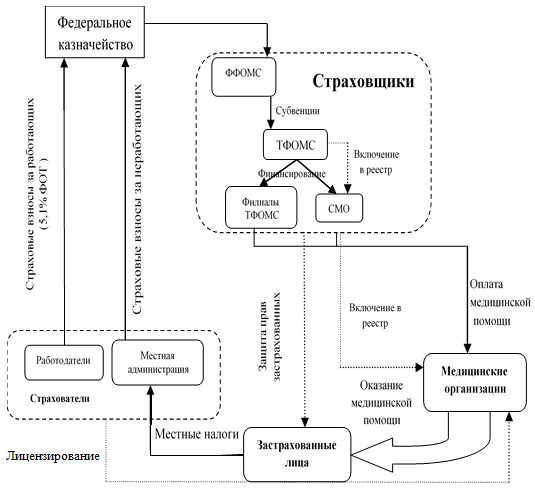 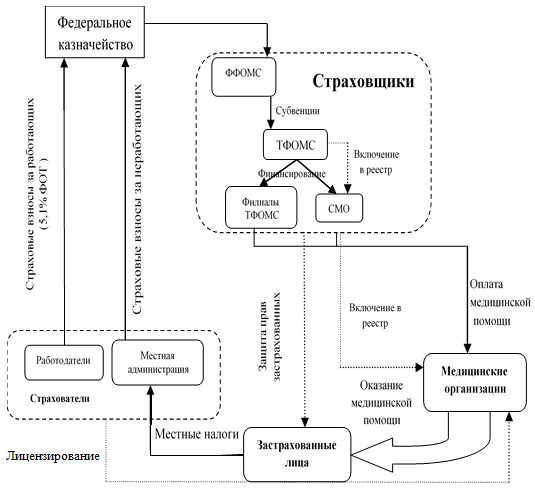 Рис. 1. Механизм финансирования медицинского обслуживания граждан РФ Из данных рис. 1 видно, что в существующей модели финансирования здравоохранения одна часть средств (5,1% от фонда оплаты труда (ФОТ)), отчисляемых с заработной платы работающих граждан в виде страховых взносов, поступает в ФФОМС, а вторая часть также поступает в ФФОМС от субъектов РФ от работодателей, а затем через территориальные фонды обязательного медицинского страхования (ТФОМС) и страховые медицинские организации (СМО) средств распределяются между медицинскими организациями (больницы – 46,02%, поликлиники – 45,4%, скорая помощь – 8,58%). Предлагаемая модель на основе МНС для финансирования медицинского обслуживания граждан РФ приведена на рис. 2.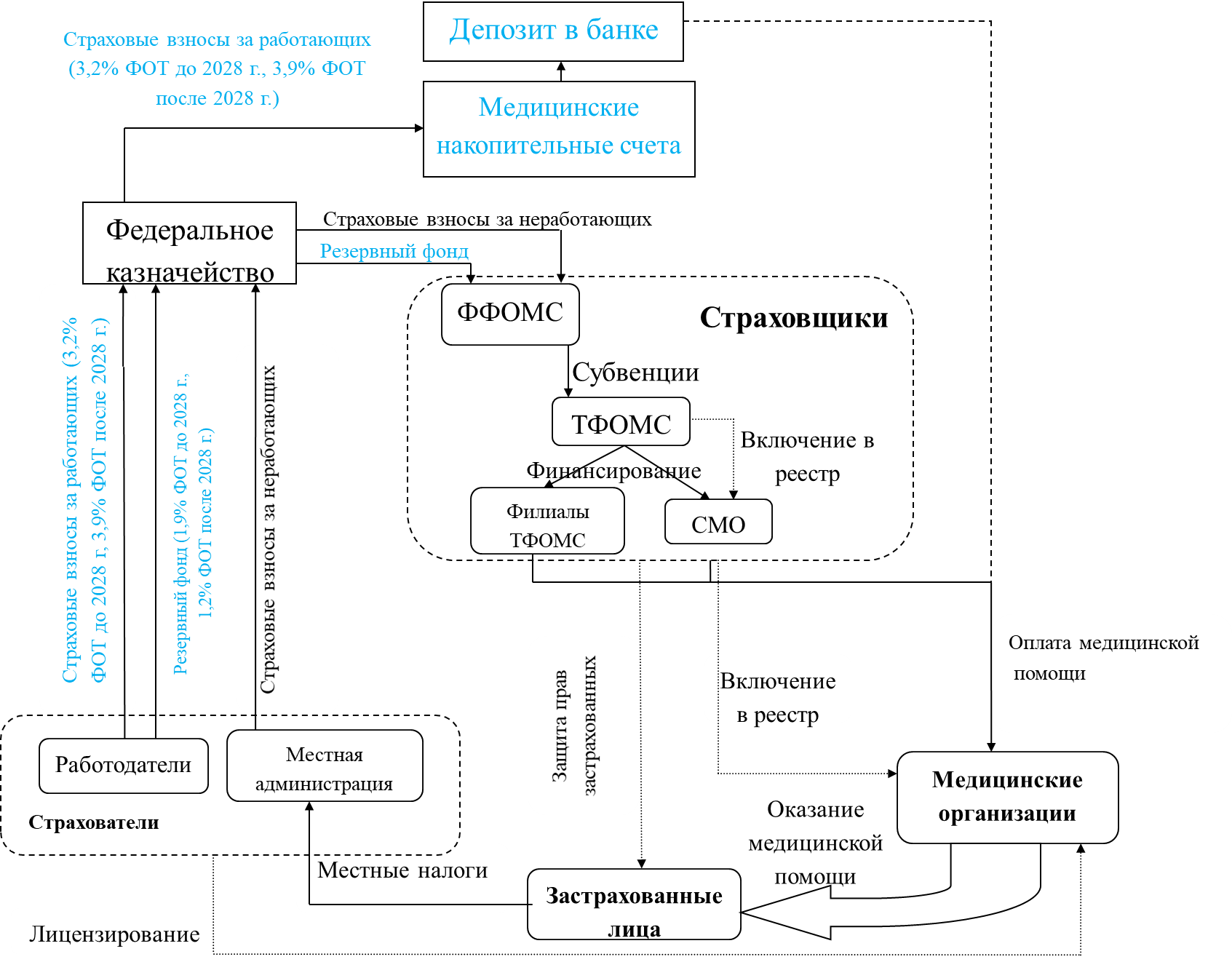 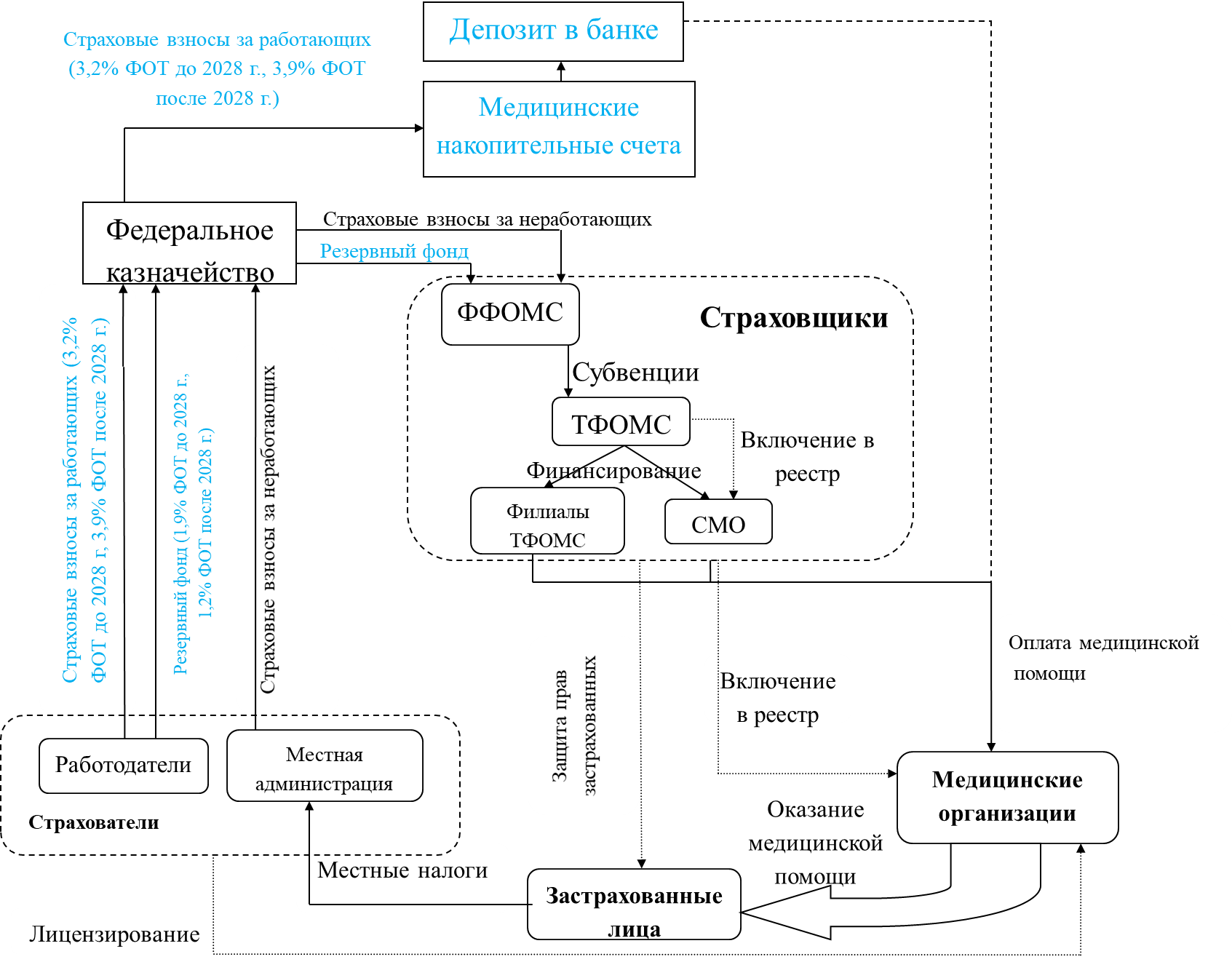 Рис. 2. Схема финансирования медобслуживания граждан РФ на основе МНСНа рис. 2 предложена инновационная технология финансирования российского здравоохранения на основе МНС, отличительной особенностью которой является перевод части средств работающих граждан на персонифицированные МНС для оплаты с них медицинской помощи, причём эти услуги могут быть оказаны как в государственной, так и в коммерческой системах здравоохранения, что значительно повысит конкуренцию между медицинскими организациями [1-6]. Предлагается в первые пять лет после внедрения МНС в систему финансирования отечественного здравоохранения 3,2% ФОТ направлять на счета работающих граждан в виде депозитов в банках, а 1,9% ФОТ – в резервный фонд для финансирования медицинской помощи малообеспеченных групп граждан: детей, инвалидов, пенсионеров, безработных, низкооплачиваемой категории работающих граждан. Средства резервного фонда распределяются следующим образом: 1,4% ФОТ направляется на обеспечение медицинской помощью неработающих граждан: детей, пенсионеров, инвалидов, безработных; а 0,5% ФОТ – на низкооплачиваемую категорию работающих граждан. После переходного пятилетнего периода на счета работающих граждан предлагается направлять уже 3,9% ФОТ, а в резервный фонд – 1,2% ФОТ: 0,7% ФОТ на неработающих граждан: пенсионеров, детей, инвалидов и безработных; 0,5% ФОТ – на низкооплачиваемую категорию работающих граждан (рис. 2).При переходе на МНС на всех без исключения граждан России открываются именные МНС в банках, на детей с момента их рождения, и одновременно выпускаются личные платежные медицинские карты «МИР». На МНС неработающих граждан, включая детей и пенсионеров, средства, как и при существующей системе, поступают из территориальных бюджетов по действующим в настоящее время нормативам. На МНС работающих граждан средства переводят те предприятия, на которых они работают. Из 5,1% от заработной платы (действующий норматив) 3,2% остаётся на МНС, а 1,9% сразу перечисляются в ФФОМС, который софинансирует работающих с низкой зарплатой, а также неработающих граждан региона, включая детей и пенсионеров. А трудоспособным, но неимущим, по их личным заявлениям по действующим нормативам.Каждый гражданин России в обязательном порядке получает медицинскую помощь в рамках стандартов системы ОМС. Расходы на медицинское обслуживание производятся лично с «медкарточки МИР», учитываются на его персональном МНС и непрерывно сравниваются с поступлениями списываясь и пополняясь.Предлагается МНС граждан размещать в банках (по выбору граждан) с государственным контролем и ответственностью: например, Сбербанк, Внешторгбанк, Внешэкономбанк под ставку ЦБ или создать специальный медицинский банк России или региональные.В Сингапуре МНС размещаются в Центральном резервном фонде под 4% годовых.В Китае МНС размещаются на счетах в Промышленно-коммерческом банке под 4% годовых (аналог Сбербанка).В США МНС могут размещаться в банке или ином финансовом учреждении, сотрудничающим со страховой компанией, проценты, начисляемые на МНС, определяются банком или финансовым учреждением.Кроме обязательных отчислений предприятий от зарплат работающих граждан и территориальных бюджетов (неработающие, дети и пенсионеры), МНС могут пополнять из собственных средств владельцы МНС, а также любое физическое или юридическое лицо. Расходовать средства МНС без ограничений и условий можно только на собственное медицинское обслуживание и ближайших родственников (жена, муж, родители, дети) Для практического использования представляется правильным сгруппировать все МНС членов семьи всех поколений в единый Расчётно-платёжный МНС семьи, что сильно облегчит функционирование всей системы и оздоровит семейные отношения в широком смысле. В случае смерти владельца средства на МНС передаются по наследству на МНС наследников в пропорции наследования, а в случае отсутствия вышеперечисленных наследников в ФФОМС.В настоящее время средства на медицинское обслуживание граждан, в соответствии с подушевыми нормативами равномерно, поступают из ФФОМС в ТФОМС и затем через СМО в поликлиники. При переходе на МНС также в соответствии с подушевым нормативом денежные средства в обязательном (безакцептном) порядке будут переводиться в поликлиники с МНС и в первые 2-3 года не менее чем в предыдущий год с поправками на коэффициент дефлятор, чтобы не повредить новациями сложившейся работе. А новации будут только улучшать положение и медучереждений и пациентов.В случае, если гражданину потребовалась медицинская помощь не по месту проживания в рамках установленных стандартов, она должна быть обязательно оказана любыми медучреждениями без каких-либо назначений и оплачена картой пациента.В больницы и скорую помощь в настоящее время денежные средства за законченный случай лечения и визитов поступают из ТФОМС через СМО. При переходе на МНС денежные средства по действующим в настоящее время нормативам будут поступать в больницы и скорую помощь так же, как и в настоящее время за законченный случай, но уже с персональных МНС и лично гражданами, которым были оказаны эти услуги, а базовое финансирование как было показано выше осуществляется авансом из ТФОМС.Рассмотрим механизм финансирования на базе МНС для медицинских организаций Москвы, Республики Башкортостан и всех субъектов РФ (поликлиники, больницы, скорая помощь).Средние фактические расходы на медицинское обслуживание граждан РФ по состоянию на 2023-ий год представлены в табл. 1 [4, 7-10]. Таблица 1Размеры страховых взносов на неработающее население и средние расходы на медицинское обслуживание жителей субъектов РФ (без учёта г. Байконур, Донецкой и Луганской народных республик, Запорожской и Херсонской областей)Согласно Федеральному закону от 30.11.2011 № 354-ФЗ тариф страхового взноса на обязательное медицинское страхование (ОМС) неработающего населения установлен в размере 18 864,60 руб. Этим же Федеральным законом с учётом изменений, внесённых [7], установлены значения коэффициента дифференциации для субъектов Российской Федерации, которые даны в столбце 3 табл. 1. Согласно Федеральному закону от 05.12.2022 № 468-ФЗ [8] коэффициент удорожания стоимости медицинских услуг для определения размера страховых взносов на обязательное медицинское страхование неработающего населения на 2023 год составляет 1,366. Сумма страхового взноса на неработающее население (столбец 4
табл. 1) рассчитывается как произведение тарифа страхового взноса на ОМС неработающего населения (18 864,60 руб.), коэффициента дифференциации (столбец 3 табл. 1) и коэффициента удорожания стоимости медицинских услуг, ежегодно устанавливаемого Федеральным законом о бюджете Федерального фонда ОМС на соответствующий финансовый год и плановый период (в нашем примере, он равен 1,366). Например, сумма страхового взноса на неработающее население Белгородской области составляет 18 864,60 · 0,3333 · 1,366 = 8 588,82 руб., что указано в строке 1 табл. 1, на неработающее население Амурской области сумма страхового взноса составит 18 864,60 · 0,5317 · 1,366 = 13 701,40 руб. (см. строку 81 табл. 1) и т.д. По Москве страховой взнос на неработающее население составляет 22 071,19 руб. на человека, а среднегодовые расходы на медицинское обслуживание равны 26 291,89 руб. на человека (строка 18 табл. 1). Эта сумма (26 291,89 руб.) распределяется следующим образом: на амбулаторно-поликлиническое обслуживание направляется 45,4%, на стационарную помощь направляется 46,02%, на скорую помощь идёт 8,58%.Распределение субвенций Федерального фонда ОМС на финансовое обеспечение расходных обязательств в сфере ОМС (столбец 5 табл. 1) определяется Федеральным законом от 05.12.2022 № 468-ФЗ [8] и представляет собой сумму средств, направляемых в бюджеты территориальных фондов ОМС на финансовое обеспечение расходных обязательств субъектов Российской Федерации, возникающих при осуществлении переданных в сфере ОМС полномочий. Численность населения, указанная в столбце 6 табл. 1, взята из официальных данных Росстата [9], а средние расходы на медицинское обслуживание, приходящиеся на одного человека, представленные в столбце 7 табл. 1, определены отношением размера субвенций соответствующего субъекта РФ к его численности населения. Так, для Владимирской области эти расходы составляют 21 116 024 600 руб. : 1 342 235 чел. = 15 731,99 руб. (строка 3
табл. 1), для Краснодарского края 91 604 402 800руб. : 5 832 042 чел. =
15 707,09 руб. (строка 33 табл. 1) и т.д.При средней заработной плате москвичей, равной 128 329 руб. (см. первую строку столбца 4 табл. 1) на его медицинское обслуживание должно поступать 128 329 руб. · 0,051 (ставка отчислений в ФФОМС) = 6 544,78 руб. в месяц, а реально доходит 26 291,89 руб. (см. строку 18 столбца 9 табл. 1) :
12 = 2 190,99 руб., почти в три раза меньше. В среднем по России поступает 62 476 руб. (см. первую строку столбца 8 табл. 1) · 0,051 (ставка отчислений в ФФОМС) = 3 186,30 руб. в месяц, а доходит до граждан 18 689,23 руб. (см. первую строку столбца 7 табл. 1) : 12 = 1 557,44 руб., в два раза меньше.Среднее значение коэффициента дифференциации в РФ составляет 0,4382 (см. столбец 3 табл. 1), следовательно, среднее значение страхового взноса на неработающее население равно 18 864,60 руб. · 0,4382 · 1,366 = 11 292 руб. Согласно данным Федеральной службы государственной статистики (Росстата) [9] по состоянию на 2023-ий год в Российской Федерации численность населения моложе трудоспособного возраста оценивается величиной 27 160 тыс. человек, численность населения трудоспособного возраста составляет 83 440 тыс. человек, а численность населения старше трудоспособного возраста равна 35 847 тыс. человек. Таким образом, численность нетрудоспособного населения РФ в 2023-ем году оценивается величиной 27 160 тыс. человек + 35 847 тыс. человек = 63 007 тыс. человек. Значит, суммарные взносы территориальных бюджетов за неработающее население в 2023-ем году равны 63 007 тыс. человек ·
11 292 руб. = 711 475 044 тыс. руб.Согласно Федеральному закону от 05.12.2022 № 468-ФЗ «О бюджете Федерального фонда обязательного медицинского страхования на 2023 год и на плановый период 2024 и 2025 годов» [8] прогнозируемый общий объём доходов бюджета ФФОМС в 2023-ем году равен 3 135 418 293,9 тыс. руб., в том числе за счёт межбюджетных трансфертов, получаемых из федерального бюджета в сумме 429 427 138,4 тыс. руб. Если бы все граждане трудоспособного возраста (83 440 тыс. человек) делали отчисления в ФФОМС, то при средней заработной плате, которая по данным Росстата по состоянию на июль 2023-его года равна 71 419 руб., общий объём доходов бюджета ФФОМС в 2023-ем году составил бы с учётом взносов территориальных бюджетов за неработающее население следующую величину: 83 440 тыс. человек · 71 419 руб. (средняя заработная плата) · 5,1% (ставка взносов в ФФОМС с заработной платы) · 12 (число месяцев в году) + 711 475 044 тыс. руб. (суммарные взносы территориальных бюджетов за неработающее население в 2023-ем году)  = 4 358 506 276,32 тыс. руб. Отсюда вытекает вывод о том, что не все граждане трудоспособного возраста делают отчисления в ФФОМС, а именно, делают отчисления (3 135 418 293,9 тыс.
руб. – 711 475 044 тыс. руб.) : (71 419 руб. · 5,1% · 12) = 55 457 тыс. человек. Значит, 83 440 тыс. человек – 55 457 тыс. человек = 27 983 тыс. человек не делают отчисления в ФФОМС, что составляет 33,5% трудоспособного населения РФ.Чем же обусловлено, что такой огромный процент (33,5%) трудоспособного населения ничего не вносит в ФФОМС, но в то же время, как и все граждане России, получает медицинское обслуживание. Любимое слово советского и нынешнего руководства и большинства российских граждан «бесплатно».Все материальные ценности создаются в процессе труда работающими гражданами. После их реализации уплачиваются все налоги и страховые взносы в фонд обязательного медицинского страхования, в пенсионный фонд, в фонд социального страхования. Работающие граждане уплачивают налоги в бюджеты всех уровней. Т.е. в конечном счёте бюджеты всех уровней наполняются за счёт работающих граждан России. Поэтому в средствах массовой информации необходимо постепенно разъяснять гражданам, что никакой бесплатной медицины нет, не было и никогда не будет! И медицинское обслуживание осуществляется за счёт тех средств, и в тех объёмах, которые работающие перечислили в фонд обязательного медицинского страхования ОМС (эти деньги могли пойти на их заработную плату и сегодня многие к этому стремятся, не очень желая поддерживать солидарную систему) и в бюджеты (прокредитовали фонд ОМС через бюджеты, но сегодня не получив никаких процентов по остаткам неизрасходованным ими лично на себя средств на счетах ОМС, хотя фонд якобы ведёт учет поступлений по каждому «плательщику». А подавляя инициативу и самоуважение граждан, все СМИ и администрации, и даже Конституция говорят «бесплатно»). Также все неработающие, дети и пенсионеры, соответственно, обслуживаются не «бесплатно», а за счёт взносов работающих граждан. Зачем перечислять работающим гражданам и работодателям средства в ФФОМС, когда тебя всё равно будут лечить «бесплатно». Причём в уходе от социальных отчислений заинтересованы и работающие, и работодатели. При этом используются две схемы: первая – работающие официально не получают заработной платы и соответственно уходят от подоходного налога, а работодатель снижает себестоимость на 30% от заработной платы, вторая – работающий официально получает минимальную зарплату, а остальное в «конверте». Опять же у работающего снижается подоходный налог, а деньги в «конверте» он использует по своему разумению, а работодатель снижает себестоимость за счет сокращения социальных отчислений. Другими словами, в существующей системе основные созидатели (работающие и работодатели) мотивированы уходить в «тень».При переходе на МНС, денежные средства на здравоохранение будут доходить, наконец-то, до работающих и неработающих граждан России, на них будут начисляться банковские проценты, и они будут передаваться по наследству. То есть уходить в тень становится не выгодно.В статье [4] авторами было проведено анкетирование, которое показало, что наиболее вероятный срок, в течение которого все трудоспособные граждане и работодатели будут делать отчисления в ФФОМС составит 5 лет.При таком соотношении граждан трудоспособного возраста, которые делают и не делают отчисления в ФФОМС, и численности москвичей трудоспособного возраста 7 306 тыс. человек по состоянию на 2022-ой год по данным Управления Федеральной службы государственной статистики по
г. Москве и Московской области [11] вклад Москвы в ФФОМС составляет (7 306 тыс. человек – 33,5% · 7 306 тыс. человек) · 128 329 руб. (среднемесячная номинальная начисленная заработная плата работников организаций по состоянию на июль 2023-его года) · 5,1% (ставка отчислений в ФФОМС) · 12 (число месяцев в году) = 381 572 919 885 руб. К этой величине необходимо добавить взнос территориального бюджета г. Москвы за неработающих граждан (детей и пенсионеров), численность которых по данным Управления Федеральной службы государственной статистики по
г. Москве и Московской области составляет 5 330 тыс. человек = 1 999 тыс. человек (моложе трудоспособного возраста) + 3 331 тыс. человек (старше трудоспособного возраста). Размер страхового взноса за неработающее население г. Москвы равен 22 071,19 руб. на человека, следовательно, суммарные взносы территориального бюджета г. Москвы за неработающее население равны 5 330 тыс. человек · 22 071,19 руб. = 117 639 443 000 руб. Таким образом, суммарный взнос Москвы в ФФОМС на медицинское обслуживание составляет 381 572 919 885 руб. + 117 639 443 000 руб. = 499 212 362 885 руб. В то же время распределение субвенций ФФОМС на финансовое обеспечение расходных обязательств в сфере ОМС на 2023-ий год для г. Москвы равно 342 192 231 200 руб., т.е. на 157 020 131 685 руб. меньше вклада г. Москвы в ФФОМС, что составляет 45,89% величины субвенций ФФОМС на финансовое обеспечение расходных обязательств в сфере ОМС на 2023-ий год для г. Москвы (342 192 231 200 руб.).Согласно Федеральному закону от 05.12.2022 № 468-ФЗ «О бюджете Федерального фонда обязательного медицинского страхования на 2023 год и на плановый период 2024 и 2025 годов» [8] коэффициент удорожания стоимости медицинских услуг для расчёта тарифа страхового взноса на обязательное медицинское страхование на 2023-ий год равен 1,366; на
2024-ый год составляет 1,466; на 2025-ый год составляет 1,563. Если предположить, что такая тенденция сохранится в будущем, то в 2026-ом году указанный коэффициент будет равен 1,661, а в 2027-ом оценивается в размере 1,759.В табл. 2 представлен результат поступления и расходования средств на медицинское обслуживание работающих москвичей со средней заработной платой при переходе на МНС. Как отмечено выше, 3,2% от 5,1% поступают на МНС, а 1,9% – в ФФОМС.Таблица 2Поступление и расходование средств на медицинское обслуживание работающих москвичей со средней заработной платой при переходе на МНС с учётом выхода 33,5% граждан трудоспособного возраста из «тени» за пять летМоделирование осуществляется в течение 15 лет, с 2023-его года по 2037-ой год, за которые ожидается постепенный выход из «тени» граждан трудоспособного возраста, не делающих отчисления на МНС. Как указано выше, 33,5% граждан трудоспособного возраста находятся в «тени» и не делают отчислений в ФФОМС, следовательно, из 7 513 000 москвичей трудоспособного возраста только 5 418 376 человек делают отчисления в ФФОМС, что и указано в первой строке столбца 3 табл. 2. Далее моделируется постепенный выход работающих москвичей из «тени» по 523 656 человек в год (2 094 624 москвича не делают отчислений в ФФОМС по состоянию на
2023-ий год : 4 года = 523 656 человек в год). Иными словами, в 2024-ом году ожидаемое количество москвичей трудоспособного возраста, которые будут делать отчисления на МНС равно 5 418 376 + 523 656 = 5 942 032 человека и т.д. до 2027-ого года (см. столбец 3 табл. 2).В столбце 4 табл. 2 приведена среднемесячная заработная плата работающих москвичей по данным Федеральной службы государственной статистики (Росстата) [9]. Так, по данным Росстата по состоянию на июль
2023-его года среднемесячная номинальная начисленная заработная плата работников организаций г. Москвы составляет 128 329 руб., что и указано в первой строке столбца 4 табл. 2. Далее моделируется ежегодное увеличение заработной платы на 8,89%, что соответствует среднегодовому росту заработной платы москвичей за период с 2019-огогода по 2023-ий год, т.е. ожидаемая заработная плата в 2024-ом году составит 128 329 руб. · 1,0889 = 139 737,45 руб. (см. вторую строку столбца 4 табл. 2), в 2025-ом году эта величина равна 139 737,45 руб. · 1,0889 = 152 160,11 руб. и т.д. до 2062-ого года. В целом по Российской Федерации среднегодовые темпы роста заработной платы за период с 2019-ого года по 2023-ий год составили 10,62%.В столбце 5 табл. 2 указана ставка отчислений на МНС, которая составляет 3,2%, а в столбце 6 табл. 2 даны ежемесячные поступления на МНС, которые определяются умножением среднемесячной заработной платы на 3,2% (ставка отчислений на МНС). Так, для первой строки столбца 6 табл. 2 величина 4 106,53 руб. = 128 329 руб. (первая строка столбца 4 табл. 2) · 0,032 (ставка отчислений на МНС, см. столбец 5 табл. 2). Аналогично для всех остальных строк столбца 6 табл. 2.В столбце 7 табл. 2 представлены значения коэффициента удорожания стоимости медицинских услуг согласно Федеральному закону от 05.12.2022 № 468-ФЗ «О бюджете Федерального фонда обязательного медицинского страхования на 2023 год и на плановый период 2024 и 2025 годов» [8]. Выше было показано, как они рассчитываются для 2026-ого и 2027-ого годов.Согласно данным, представленным в последнем столбце табл. 1, среднегодовые расходы на медицинское обслуживание, приходящиеся на одного москвича, составляют 26 291,89 руб., значит, среднемесячные расходы равны 26 291,89 руб. : 12 месяцев = 2 190,99 руб., что указано в первой строке столбца 8 табл. 2. Далее среднемесячные расходы увеличиваются по годам в соответствии с коэффициентом удорожания стоимости медицинских услуг, т.е., например, для 2024-ого года среднемесячные расходы составят
2 190,99 руб. · 1,466 (коэффициент удорожания стоимости медицинских услуг для 2024-ого года, см. вторую строку столбца 7 табл. 2) : 1,366 (коэффициент удорожания стоимости медицинских услуг для 2023-его года, см. первую строку столбца 7 табл. 2) = 2 351,39 руб., что указано во второй строке
столбца 8 табл. 2. Аналогично для остальных строк столбца 8 табл. 2.Столбец 9 табл. 2 представляет собой разность между значениями столбцов 6 и 8, а столбец 10 – это произведение соответствующих значений столбца 10 на 12 (число месяцев в году). В столбце 11 представлены значения остатка средств на конец года с учётом капитализируемых процентов по вкладу по ставке 2% годовых.Из табл. 2 следует, что уже в первом году при переходе на МНС на счетах работающих москвичей со средней заработной платой накопится 23 446,17 руб. (строка 1, столб. 11). На второй год с учётом выхода 523 656 москвичей из тени накопится 51 082,52 руб., что в 1,94 раза (51 088 руб. :
26 291,89 руб., см. табл. 1, строку 18, столбец 9) больше нормативных среднегодовых расходов на медицинское обслуживание одного москвича. На пятый год при переходе всех трудоспособных москвичей из тени на МНС накопится 161 904,50 руб. Этой суммы вполне достаточно для одной высокотехнологичной операции и для качественного лечения на платной основе (без очередей). А примерно через 14 лет внедрения МНС на счету москвича накопится сумма, достаточная для нормативного медицинского обслуживания на 20 лет дожития после выхода на пенсию (4 236,02 руб. (строка 14, столбец 8 табл. 2) · 12 месяцев в году · 2 = 1 016 640 руб., что меньше 1 083 048 руб. (см. строку 14, столбец 11 табл. 2)). При средней продолжительности жизни в России, составляющей 73 года, возраст дожития после выхода на пенсию у мужчин равен 8 лет = 73 года – 65 лет, у женщин – 13 лет = 73 года – 60 лет. 20 лет, используемые в расчёте, приняты с большим запасом на перспективу. И соответственно через 14 лет работодателю не надо будет перечислять 4,1% от зарплаты на финансирование медицинского обслуживания своих работников, что снизит себестоимость продукции. В Сингапуре и Китае это уже реализовано.Возможен другой вариант, когда средства на МНС уже на второй (2024-ый год) распределяются между москвичом и расходами на его медицинское обслуживание. Например, из 51 082,59 руб. 26 000 руб. идёт на увеличение норматива на медицинское обслуживание (рост практически в два раза), а 25 082 руб. остаётся на МНС москвича.Увеличение в два раза норматива на медицинское обслуживание позволит «наконец» сделать зарплату медицинских работников достойной, и существенно повысить качество оказываемых медицинских услуг. Но, естественно, это увеличит примерно в 2 раза сроки, когда на МНС граждан накопится сумма, достаточная на 20 лет дожития после выхода на пенсию, а работодателям не надо будет отчислять 4,1% от зарплаты работающих на их медицинское обслуживание.Согласно данным Федеральной службы государственной статистики (Росстата) [9] средняя заработная плата по 10-процентным группам работников организаций (без субъектов малого предпринимательства) по состоянию на апрель 2023-его года имеет вид, показанный в табл. 3. Годовые отчисления на МНС определяются умножением средней заработной платы на 3,2% и на 12. Так, для первой децильной группы работников организаций годовые отчисления составят 18 146 руб. · 0,032 · 12 = 6 967,87 руб. и т.д. для остальных децильных групп по заработной плате. Анализ табл. 3 показывает, что для децильных групп с первой по четвёртую годовых отчислений на МНС недостаточно для их медицинского обслуживания в пределах существующих нормативов (18 689,23 руб., см. последний столбец табл. 1).Таблица 3Средняя заработная плата по 10-процентным группам работников организацийРаспределение средней заработной платы москвичей по 10-процентным группам работников показано в табл. 4. Анализ табл. 4 показывает, что, как и для РФ в целом, для работающих москвичей, относящихся по уровню заработной платы к децильным группам с первой по четвёртую, годовых отчислений на МНС недостаточно для их медицинского обслуживания в пределах существующих нормативов (26 291,89 руб., см. последний столбец табл. 1).Таблица 4Средняя заработная плата москвичей по 10-процентным группам работников организаций с учётом соотношений заработной платы, как по стране в целомВ табл. 5 представлены результаты накопления средств на МНС низкооплачиваемых работающих москвичей, которые по уровню заработной платы относятся к децильным группам с первой по четвёртую.В столбце 3 табл. 5 показано количество граждан трудоспособного возраста, которые делают отчисления на МНС, с учётом выхода из «тени» 33,5% граждан трудоспособного возраста за пять лет, а в столбце 4 табл. 5 – среднемесячная заработная плата работающих москвичей. Как указано выше, предлагается создать Резервный фонд для компенсации недостатка средств на МНС на медицинское обслуживание низкооплачиваемых работающих москвичей в размере 0,5% ФОТ работающих граждан. В столбце 5 табл. 5 представлены годовые отчисления в Резервный фонд от всех работающих москвичей по ставке 0,5% ФОТ, что составляет для 2023-его года (первой строки табл. 5) сумму 41 720 086 422 руб. = 5 418 376 человек (количество москвичей трудоспособного возраста, которые делают отчисления на МНС, см. первую строку столбца 3 табл. 5) · 128 329 руб. (среднемесячная заработная плата, см. первую строку столбца 4 табл. 5) · 0,5% (ставка отчислений в Резервный фонд на низкооплачиваемую категорию работающих москвичей) · 12 (число месяцев в году). Аналогично для остальных строк столбца 5 табл. 5.Таблица 5Поступление и расходование средств на медицинское обслуживание низкооплачиваемых работающих москвичей при переходе на МНС с учётом выхода 33,5% граждан трудоспособного возраста из «тени» за пять летВ столбце 6 табл. 5 указаны годовые отчисления работающих москвичей, относящихся по уровню заработной платы к децильным группам с первой по четвёртую, по ставке 3,2% ФОТ, определяемые умножением размера заработной платы соответствующей децильной группы, который указан в табл. 4, на её численность, на 3,2% (ставка отчислений на МНС) и на 12 (число месяцев в году) с последующим сложением полученного результата по всем четырём децильным группам. Поскольку децильная группа представляет собой 10-процентную группу граждан трудоспособного возраста, то численность одной такой группы составляет 10% от количества москвичей трудоспособного возраста, т.е. 0,1 · 7 513 000 человек =
751 300 человек, значит, суммарная численность децильных групп с первой по четвёртую равна 4 · 751 300 человек = 3 005 200 человек (см. столбец 7
табл. 5).Так, для первой строки столбца 6 табл. 5 величина 47 652 757 270 руб. получена следующим образом: (751 300 человек (численность первой децильной группы) · 24 801,00 руб. (среднемесячная заработная плата первой децильной группы, см. табл. 4) + 751 300 человек (численность второй децильной группы) · 37 129,27 руб. (среднемесячная заработная плата второй децильной группы) + 751 300 человек (численность третьей децильной группы) · 46 911,62 руб. (среднемесячная заработная плата третьей децильной группы) + 751 300 человек (численность четвёртой децильной группы) · 56 312,23 руб. (среднемесячная заработная плата четвёртой децильной группы)) · 3,2% (ставка отчислений на МНС) · 12 (число месяцев в году) = 47 652 757 270 руб., что и указано в первой строке столбца 6 табл. 5. Аналогично для остальных строк столбца 6 табл. 5.Годовые поступления на одного низкооплачиваемого москвича
(столбец 8 табл. 5) равны частному от деления годовой суммы взносов от четырёх децильных групп и отчислений в Резервный фонд от всех работающих москвичей по ставке 0,5% ФОТ на суммарную численность этих групп, т.е. столбец 8 – это отношение данных, представленных в столбце 6, на значения столбца 7.В то же время, количество москвичей трудоспособного возраста, которые делают отчисления на МНС, с каждым годом становится больше за счёт выхода из «тени», следовательно, объём средств, поступающих на МНС, увеличивается пропорционально количеству вышедших из «тени». Например, для 2024-ого года число граждан, которые делают отчисления на МНС, по сравнению с 2023-им год возрастает на 12,59%, следовательно, на такую же величину в 2024-ом году денег на МНС будет поступать больше, а именно: 32 670,37 руб. (среднемесячные поступления без учёта граждан, вышедших из «тени», см. вторую строку столбца 8 табл. 5) · 1,1259 = 35 827,78 руб.В столбце 10 табл. 5 представлены значения коэффициента удорожания стоимости медицинских услуг согласно Федеральному закону от 05.12.2022 № 468-ФЗ «О бюджете Федерального фонда обязательного медицинского страхования на 2023 год и на плановый период 2024 и 2025 годов» [8]. Выше было показано, как они рассчитываются для 2026-ого и 2027-ого годов.Согласно данным, представленным в последнем столбце табл. 1, среднегодовые расходы на медицинское обслуживание, приходящиеся на одного москвича, составляют 26 291,89 руб., что указано в первой строке столбца 11 табл. 5. Далее среднегодовые расходы увеличиваются по годам в соответствии с коэффициентом удорожания стоимости медицинских услуг, т.е., например, для 2024-ого года среднемесячные расходы составят
26 291,89 руб. · 1,466 (коэффициент удорожания стоимости медицинских услуг для 2024-ого года, см. вторую строку столбца 10 табл. 5) : 1,366 (коэффициент удорожания стоимости медицинских услуг для 2023-его года, см. первую строку столбца 10 табл. 5) = 28 216,63 руб., что указано во второй строке столбца 11 табл. 5.Столбец 12 табл. 5 представляет собой разность между значениями столбцов 9 и 11. В столбце 13 представлены значения остатка средств на конец года с учётом капитализируемых процентов по вкладу по ставке 2% годовых.Для всех остальных строк табл. 5 расчёты аналогичны представленным здесь вычислениям для первой строки табл. 5.Естественно для низкооплачиваемых работающих москвичей, медицинское обслуживание которых датируется за счёт работающих с более высокой зарплатой, накопления на МНС растут более низкими темпами.Но в то же время следует отметить, что на 5 год введения МНС на их персональных МНС накопится 73 234,29 руб., что в 2,8 раза превышает норматив 2023 года. Неснижаемый остаток, достаточный на 20 лет дожития после выхода на пенсию, низкооплачиваемые работающие москвичи накопят за 20 лет (1 065 616,34 руб., см. последнюю строку последнего столбца табл. 5).В табл. 6 даны результаты накопления средств на МНС неработающих москвичей (детей и пенсионеров).В столбце 3 табл. 6 дано количество граждан трудоспособного возраста, которые делают отчисления на МНС. Данные столбца 3 аналогичны значениям, представленным в столбце 3 табл. 2 и 5. В столбце 4 представлена среднемесячная заработная плата работающих граждан, а в столбце 5 – ставка отчислений граждан трудоспособного возраста в Резервный фонд на неработающих граждан (см. рис. 2).В столбце 6 указано количество неработающего населения г. Москвы (детей и пенсионеров), численность которого равна 5 591 000 человек. Значения, представленные в столбце 7 табл. 6, аналогичны соответствующим данным столбца 7 табл. 2 и столбца 10 табл. 5.Таблица 6Поступление и расходование средств на медицинское обслуживание неработающих москвичей (детей и пенсионеров) при переходе на МНС с учётом выхода 33,5% граждан трудоспособного возраста из «тени» за пять летВ столбце 8 даны значения страхового взноса территориальных бюджетов на неработающее население. Так, для Москвы в 2023-ем году это значение равно 22 071,19 руб. и указано в столбце 8 табл. 6. Ожидается ежегодное увеличение страховых взносов на неработающее население в соответствии со значениями коэффициента удорожания стоимости медицинских услуг. Например, для 2024-ого года страховой взнос равен 22 071,19 руб. · 1,466 (коэффициент удорожания стоимости медицинских услуг для 2024-ого года, см. вторую строку столбца 7
табл. 6) : 1,366 (коэффициент удорожания стоимости медицинских услуг для
2023-его года, см. первую строку столбца 7 табл. 6) = 23 686,94 руб., что указано во второй строке столбца 8 табл. 6. Аналогично для остальных строк столбца 8 табл. 6.В столбце 9 табл. 6 даны среднемесячные поступления в Резервный фонд, приходящиеся на одного неработающего москвича, которые определяются умножением количества граждан трудоспособного возраста, которые делают отчисления на МНС, (столбец 3 табл. 6) на их среднемесячную заработную плату и на 1,4% (ставка отчислений в Резервный фонд на неработающих граждан) и затем делением полученного результата на количество неработающих граждан (5 591 000 человек, см. столбец 6 табл. 6). Так, для первой строки столбца 9 табл. 6 величина 1 741,14 руб. =
5 418 376 человек · 128 329 руб. (среднемесячная заработная плата в
Москве) · 0,014 (ставка отчислений в Резервный фонд на неработающих граждан) : 5 591 000 человек (количество неработающих граждан г. Москвы). Аналогично для остальных строк столбца 9 табл. 6.В столбце 10 показаны среднемесячные поступления, вычисляемые сложением уменьшенного в 12 раз (число месяцев в году) страхового взноса на неработающее население и данных столбца 9 табл. 6.Согласно данным, представленным в последнем столбце табл. 1, среднегодовые расходы на медицинское обслуживание, приходящиеся на одного москвича, составляют 26 291,89 руб., значит, среднемесячные расходы равны 26 291,89 руб. : 12 = 2 190,99 руб., что указано в первой строке
столбца 11 табл. 6. Далее среднегодовые расходы увеличиваются по годам в соответствии с коэффициентом удорожания стоимости медицинских услуг, т.е., например, для 2024-ого года среднемесячные расходы составят
2 190,99 руб. · 1,466 (коэффициент удорожания стоимости медицинских услуг для 2024-ого года, см. вторую строку столбца 7 табл. 6) : 1,366 (коэффициент удорожания стоимости медицинских услуг для 2023-его года, см. первую строку столбца 7 табл. 6) = 2 351,39 руб., что указано во второй строке
столбца 11 табл. 6.Столбец 12 табл. 6 представляет собой разность между значениями
столбцов 10 и 11, а столбец 13 – это произведение соответствующих значений столбца 12 на 12 (число месяцев в году). В столбце 14 представлены значения остатка средств на конец года с учётом капитализируемых процентов по вкладу по ставке 2% годовых.На МНС неработающих москвичей табл. 6 накопления, как и у низкооплачиваемых работающих, формируются более низкими темпами – 110 612,86 руб. на 5 год (стр. 5, столбец 14). Но и эта сумма превышает нормативную 2023 года более, чем в 4 раза.Кроме этого важным преимуществом МНС по сравнению с действующей системой финансирования является то, что постепенно примерно через 18 лет бюджетам субъектов РФ не надо будет финансировать пенсионеров, так как они за время трудовой деятельности накопят на своих МНС средства, достаточные для их медицинского обслуживания.По Москве средства на медицинское обслуживание пенсионеров будут ежегодно сокращаться примерно на 3 882 322 321 руб. = 3 518 000 (число пенсионеров) : 20 (лет) · 22 071 (руб. норматив на медицинское обслуживание пенсионеров в 2023 году) и нарастающим итогом за 20 лет составят примерно
150 млрд. руб. Соответственно субъекты РФ смогут направить эти средства на строительство и реконструкцию больниц и поликлиник и на оснащение их прогрессивной медицинской техникой.В табл. 7 представлен результат поступления и расходования средств на медицинское обслуживание работающих граждан Республики Башкортостан со средней заработной платой при переходе на МНС. Как отмечено выше, 3,2% от 5,1% поступают на МНС, а 1,9% – в ФФОМС.Таблица 7Поступление и расходование средств на медицинское обслуживание работающих граждан Республики Башкортостан со средней заработной платой при переходе на МНС с учётом выхода 33,5% граждан трудоспособного возраста из «тени» за пять летМоделирование осуществляется в течение 18 лет, с 2023-его года по 2040-ой год, за которые ожидается постепенный выход из «тени» граждан трудоспособного возраста, не делающих отчисления на МНС. Как указано выше, 33,5% граждан трудоспособного возраста находятся в «тени» и не делают отчислений в ФФОМС, следовательно, из 2 525 275 граждан Республики Башкортостан трудоспособного возраста только
1 679 308 человек делают отчисления в ФФОМС, что и указано в первой строке столбца 3 табл. 7. Далее моделируется постепенный выход работающих граждан Республики Башкортостан из «тени» по 211 492 человека в год
(845 967 граждан Республики Башкортостан трудоспособного возраста не делают отчислений в ФФОМС по состоянию на2023-ий год : 4 года =
211 492 человека в год). Иными словами, в 2024-ом году ожидаемое количество граждан Республики Башкортостан трудоспособного возраста, которые будут делать отчисления на МНС равно 1 679 308 + 211 492 =
1 890 800 человек и т.д. до 2027-ого года (см. столбец 3 табл. 7).В столбце 4 табл. 7 приведена среднемесячная заработная плата работающих граждан Республики Башкортостан по данным Федеральной службы государственной статистики (Росстата) [9]. Так, по данным Росстата по состоянию на июль 2023-его года среднемесячная номинальная начисленная заработная плата работников организаций Республики Башкортостан составляет 48 456 руб., что и указано в первой строке столбца 4 табл. 7. Далее моделируется ежегодное увеличение заработной платы на 11,52%, что соответствует среднегодовому росту заработной платы граждан Республики Башкортостан за период с 2019-огогода по 2023-ий год, т.е. ожидаемая заработная плата в 2024-ом году составит 48 456 руб. · 1,1152 = 54 038,13 руб. (см. вторую строку столбца 4 табл. 7), в 2025-ом году эта величина равна 54 038,13 руб. · 1,1152 = 60 263,32 руб. и т.д. до 2040-ого года. В целом по Российской Федерации среднегодовые темпы роста заработной платы за период с 2019-ого года по 2023-ий год составили 10,62%.В столбце 5 табл. 7 указана ставка отчислений на МНС, которая составляет 3,2%, а в столбце 6 табл. 7 даны ежемесячные поступления на МНС, которые определяются умножением среднемесячной заработной платы на 3,2% (ставка отчислений на МНС). Так, для первой строки столбца 6 табл. 7 величина 1 550,59 руб. = 48 456 руб. (первая строка столбца 4 табл. 7) · 0,032 (ставка отчислений на МНС, см. столбец 5 табл. 7). Аналогично для всех остальных строк столбца 6 табл. 7.В столбце 7 табл. 7 представлены значения коэффициента удорожания стоимости медицинских услуг согласно Федеральному закону от 05.12.2022 № 468-ФЗ «О бюджете Федерального фонда обязательного медицинского страхования на 2023 год и на плановый период 2024 и 2025 годов» [8]. Выше было показано, как они рассчитываются для 2026-ого и 2027-ого годов.Согласно данным, представленным в последнем столбце табл. 1, среднегодовые расходы на медицинское обслуживание, приходящиеся на одного гражданина Республики Башкортостан, составляют 16 795,91 руб., значит, среднемесячные расходы равны 16 795,91 руб. : 12 месяцев =
1 399,66 руб., что указано в первой строке столбца 8 табл. 7. Далее среднемесячные расходы увеличиваются по годам в соответствии с коэффициентом удорожания стоимости медицинских услуг, т.е., например, для 2024-ого года среднемесячные расходы составят 1 399,66 руб. ·
1,466 (коэффициент удорожания стоимости медицинских услуг для 2024-ого года, см. вторую строку столбца 7 табл. 7) : 1,366 (коэффициент удорожания стоимости медицинских услуг для 2023-его года, см. первую строку столбца 7 табл. 7) = 1 502,12 руб., что указано во второй строке столбца 8 табл. 7. Аналогично для остальных строк столбца 8 табл. 7.Столбец 9 табл. 7 представляет собой разность между значениями столбцов 6 и 8, а столбец 10 – это произведение соответствующих значений столбца 10 на 12 (число месяцев в году). В столбце 11 представлены значения остатка средств на конец года с учётом капитализируемых процентов по вкладу по ставке 2% годовых.Из табл. 7 следует, что уже в первом году при переходе на МНС на счетах работающих граждан Республики Башкортостан со средней заработной платой накопится 1 847,42 руб. (строка 1, столбец 11). На второй год с учётом выхода 211 492 граждан Республики Башкортостан из тени накопится
4 664,03 руб. На пятый год при переходе всех трудоспособных граждан Республики Башкортостан из «тени» на МНС накопится 22 008,78 руб. Этой суммы вполне достаточно для качественного лечения на платной основе (без очередей). А примерно через 17 лет внедрения МНС на счету гражданина Республики Башкортостан накопится сумма, достаточная для нормативного медицинского обслуживания на 20 лет дожития после выхода на пенсию (1 399,66 руб. (первая строка, столбец 8 табл. 7) · 12 месяцев в году ·
2 (коэффициент запаса) · 20 лет (период дожития) = 671 836 руб., что меньше 681 007 руб. (см. строку 17, столбец 11 табл. 7)). При средней продолжительности жизни в России, составляющей 73 года, возраст дожития после выхода на пенсию у мужчин равен 8 лет = 73 года – 65 лет, у женщин – 13 лет = 73 года – 60 лет. 20 лет, используемые в расчёте, приняты с большим запасом на перспективу. И соответственно через 17 лет работодателю не надо будет перечислять 4,1% от зарплаты на финансирование медицинского обслуживания своих работников, что снизит себестоимость продукции. В Сингапуре и Китае это уже реализовано.Распределение средней заработной платы граждан Республики Башкортостан по 10-процентным группам работников показано в табл. 8. Анализ табл. 8 показывает, что, как и для РФ в целом, для работающих граждан Республики Башкортостан, относящихся по уровню заработной платы к децильным группам с первой по четвёртую, годовых отчислений на МНС недостаточно для их медицинского обслуживания в пределах существующих нормативов (16 795,91 руб., см. последний столбец табл. 1).Таблица 8Средняя заработная плата граждан Республики Башкортостан по 10-процентным группам работников организаций с учётом соотношений заработной платы, как по стране в целомВ табл. 9 представлены результаты накопления средств на МНС низкооплачиваемых работающих граждан Республики Башкортостан, которые по уровню заработной платы относятся к децильным группам с первой по четвёртую.В столбце 3 табл. 9 показано количество граждан трудоспособного возраста, которые делают отчисления на МНС, с учётом выхода из «тени» 33,5% граждан трудоспособного возраста за пять лет, а в столбце 4 табл. 9 – среднемесячная заработная плата работающих граждан Республики Башкортостан. Как указано выше, предлагается создать Резервный фонд для компенсации недостатка средств на МНС на медицинское обслуживание низкооплачиваемых работающих граждан Республики Башкортостан в размере 0,5% ФОТ работающих граждан. В столбце 5 табл. 9 представлены годовые отчисления в Резервный фонд от всех работающих граждан Республики Башкортостан по ставке 0,5% ФОТ, что составляет для 2023-его года (первой строки табл. 9) сумму 4 882 352 907 руб. = 1 679 308 человек (количество граждан Республики Башкортостан трудоспособного возраста, которые делают отчисления на МНС, см. первую строку столбца 3 табл. 9) · 48 456 руб. (среднемесячная заработная плата, см. первую строку столбца 4 табл. 9) · 0,5% (ставка отчислений в Резервный фонд на низкооплачиваемую категорию работающих граждан Республики Башкортостан) · 12 (число месяцев в году). Аналогично для остальных строк столбца 5 табл. 9.Таблица 9Поступление и расходование средств на медицинское обслуживание низкооплачиваемых работающих граждан Республики Башкортостан при переходе на МНС с учётом выхода 33,5% граждан трудоспособного возраста из «тени» за пять летВ столбце 6 табл. 9 указаны годовые отчисления работающих граждан Республики Башкортостан, относящихся по уровню заработной платы к децильным группам с первой по четвёртую, по ставке 3,2% ФОТ, определяемые умножением размера заработной платы соответствующей децильной группы, который указан в табл. 8, на её численность, на 3,2% (ставка отчислений на МНС) и на 12 (число месяцев в году) с последующим сложением полученного результата по всем четырём децильным группам. Поскольку децильная группа представляет собой 10-процентную группу граждан трудоспособного возраста, то численность одной такой группы составляет 10% от количества граждан Республики Башкортостан трудоспособного возраста, т.е. 0,1 · 2 525 275 человек = 252 528 человек, значит, суммарная численность децильных групп с первой по четвёртую равна 4 · 252 528 человек = 1 010 110 человек (см. столбец 7 табл. 9).Так, для первой строки столбца 6 табл. 9 величина 11 622 552 790 руб. получена следующим образом: (252 528 человек (численность первой децильной группы) · 17 168,00 руб. (среднемесячная заработная плата первой децильной группы, см. табл. 8) + 252 528 человек (численность второй децильной группы) · 27 165,40 руб. (среднемесячная заработная плата второй децильной группы) + 252 528 человек (численность третьей децильной группы) · 34 322,60 руб. (среднемесячная заработная плата третьей децильной группы) + 252 528 человек (численность четвёртой децильной группы) · 41 200,50 руб. (среднемесячная заработная плата четвёртой децильной группы)) · 3,2% (ставка отчислений на МНС) · 12 (число месяцев в году) = 11 622 552 790 руб., что и указано в первой строке столбца 6 табл. 9. Аналогично для остальных строк столбца 6 табл. 9.Годовые поступления на одного низкооплачиваемого гражданина Республики Башкортостан (столбец 8 табл. 9) равны частному от деления годовой суммы взносов от четырёх децильных групп и отчислений в Резервный фонд от всех работающих москвичей по ставке 0,5% ФОТ на суммарную численность этих групп, т.е. столбец 8 – это отношение данных, представленных в столбце 6, на значения столбца 7.В то же время, количество граждан Республики Башкортостан трудоспособного возраста, которые делают отчисления на МНС, с каждым годом становится больше за счёт выхода из «тени», следовательно, объём средств, поступающих на МНС, увеличивается пропорционально количеству вышедших из «тени». Например, для 2024-ого года число граждан, которые делают отчисления на МНС, по сравнению с 2023-им год возрастает на 12,59%, следовательно, на такую же величину в 2024-ом году денег на МНС будет поступать больше, а именно: 17 747,97 руб. (среднемесячные поступления без учёта граждан, вышедших из «тени», см. вторую строку столбца 8 табл. 9) · 1,1259 = 19 983,15 руб.В столбце 10 табл. 9 представлены значения коэффициента удорожания стоимости медицинских услуг согласно Федеральному закону от 05.12.2022 № 468-ФЗ «О бюджете Федерального фонда обязательного медицинского страхования на 2023 год и на плановый период 2024 и 2025 годов» [8]. Выше было показано, как они рассчитываются для 2026-ого и 2027-ого годов.Согласно данным, представленным в последнем столбце табл. 1, среднегодовые расходы на медицинское обслуживание, приходящиеся на одного гражданина Республики Башкортостан, составляют 16 795,91 руб., что указано в первой строке столбца 11 табл. 9. Далее среднегодовые расходы увеличиваются по годам в соответствии с коэффициентом удорожания стоимости медицинских услуг, т.е., например, для 2024-ого года среднемесячные расходы составят 16 795,91 руб. · 1,466 (коэффициент удорожания стоимости медицинских услуг для 2024-ого года, см. вторую строку столбца 10 табл. 9) : 1,366 (коэффициент удорожания стоимости медицинских услуг для 2023-его года, см. первую строку столбца 10 табл. 9) = 18 025,48 руб., что указано во второй строке столбца 11 табл. 9.Столбец 12 табл. 9 представляет собой разность между значениями столбцов 9 и 11. В столбце 13 представлены значения остатка средств на конец года с учётом капитализируемых процентов по вкладу по ставке 2% годовых.Для всех остальных строк табл. 9 расчёты аналогичны представленным здесь вычислениям для первой строки табл. 9.Естественно для низкооплачиваемых работающих граждан Республики Башкортостан, медицинское обслуживание которых датируется за счёт работающих с более высокой зарплатой, накопления на МНС растут более низкими темпами.Но в то же время следует отметить, что на 5 год введения МНС на их персональных МНС накопится 30 120,72 руб., что в 1,79 раза превышает норматив 2023-его года. Неснижаемый остаток, достаточный на 20 лет дожития после выхода на пенсию, низкооплачиваемые работающие граждане Республики Башкортостан накопят за 20 лет (718 536,05 руб., см. последнюю строку последнего столбца табл. 9).В табл. 10 даны результаты накопления средств на МНС неработающих граждан Республики Башкортостан (детей и пенсионеров).В столбце 3 табл. 10 дано количество граждан трудоспособного возраста, которые делают отчисления на МНС. Данные столбца 3 аналогичны значениям, представленным в столбце 3 табл. 7 и 9. В столбце 4 представлена среднемесячная заработная плата работающих граждан, а в столбце 5 – ставка отчислений граждан трудоспособного возраста в Резервный фонд на неработающих граждан (см. рис. 2).В столбце 6 указано количество неработающего населения Республики Башкортостан (детей и пенсионеров), численность которого равна
1 763 129 человек. Значения, представленные в столбце 7 табл. 10, аналогичны соответствующим данным столбца 7 табл. 7 и столбца 10 табл. 9.Таблица 10Поступление и расходование средств на медицинское обслуживание неработающих граждан Республики Башкортостан (детей и пенсионеров) при переходе на МНС с учётом выхода 33,5% граждан трудоспособного возраста из «тени» за пять летВ столбце 8 даны значения страхового взноса территориальных бюджетов на неработающее население. Так, для Республики Башкортостан в 2023-ем году это значение равно 9 921,08 руб. и указано в столбце 8 табл. 10. Ожидается ежегодное увеличение страховых взносов на неработающее население в соответствии со значениями коэффициента удорожания стоимости медицинских услуг. Например, для 2024-ого года страховой взнос равен 9 921,08 руб. · 1,466 (коэффициент удорожания стоимости медицинских услуг для 2024-ого года, см. вторую строку столбца 7 табл. 10) : 1,366 (коэффициент удорожания стоимости медицинских услуг для 2023-его года, см. первую строку столбца 7 табл. 10) = 10 647,37 руб., что указано во второй строке столбца 8 табл. 10. Аналогично для остальных строк столбца 8 табл. 10.В столбце 9 табл. 10 даны среднемесячные поступления в Резервный фонд, приходящиеся на одного неработающего гражданина Республики Башкортостан, которые определяются умножением количества граждан трудоспособного возраста, которые делают отчисления на МНС, (столбец 3 табл. 10) на их среднемесячную заработную плату и на 1,4% (ставка отчислений в Резервный фонд на неработающих граждан) и затем делением полученного результата на количество неработающих граждан (1 763 129 человек, см. столбец 6 табл. 10). Так, для первой строки столбца 9 табл. 10 величина 646,13 руб. = 1 679 308 человек · 48 456 руб. (среднемесячная заработная плата в Республике Башкортостан) · 0,014 (ставка отчислений в Резервный фонд на неработающих граждан) :
1 763 129 человек (количество неработающих граждан Республики Башкортостан). Аналогично для остальных строк столбца 9 табл. 10.В столбце 10 показаны среднемесячные поступления, вычисляемые сложением уменьшенного в 12 раз (число месяцев в году) страхового взноса на неработающее население и данных столбца 9 табл. 10.Согласно данным, представленным в последнем столбце табл. 1, среднегодовые расходы на медицинское обслуживание, приходящиеся на одного москвича, составляют 16 795,91 руб., значит, среднемесячные расходы равны 16 795,91 руб. : 12 = 1 399,66 руб., что указано в первой строке столбца 11 табл. 10. Далее среднегодовые расходы увеличиваются по годам в соответствии с коэффициентом удорожания стоимости медицинских услуг, т.е., например, для 2024-ого года среднемесячные расходы составят 1 399,66 руб. · 1,466 (коэффициент удорожания стоимости медицинских услуг для 2024-ого года, см. вторую строку столбца 7 табл. 10) : 1,366 (коэффициент удорожания стоимости медицинских услуг для 2023-его года, см. первую строку столбца 7 табл. 10) = 1 502,12 руб., что указано во второй строке столбца 11 табл. 10.Столбец 12 табл. 10 представляет собой разность между значениями
столбцов 10 и 11, а столбец 13 – это произведение соответствующих значений столбца 12 на 12 (число месяцев в году). В столбце 14 представлены значения остатка средств на конец года с учётом капитализируемых процентов по вкладу по ставке 2% годовых.На МНС неработающих граждан Республики Башкортостан (табл. 10) накопления, как и у низкооплачиваемых работающих, формируются более низкими темпами – 28 640,31 руб. на 5 год (стр. 5, столбец 14). Но и эта сумма превышает нормативную 2023 года более, чем в 1,71 раза.Кроме этого важным преимуществом МНС по сравнению с действующей системой финансирования является то, что постепенно примерно через 18 лет бюджетам субъектов РФ не надо будет финансировать пенсионеров, так как они за время трудовой деятельности накопят на своих МНС средства, достаточные для их медицинского обслуживания.По Республике Башкортостан средства на медицинское обслуживание пенсионеров будут ежегодно сокращаться примерно на 851 725 505 руб. =
945 024 человек (число пенсионеров) : 20 (лет) · 9 921,08 (руб. норматив на медицинское обслуживание пенсионеров в 2023 году) и нарастающим итогом за 20 лет составят примерно 26 млрд. руб. Соответственно субъекты РФ смогут направить эти средства на строительство и реконструкцию больниц и поликлиник и на оснащение их прогрессивной медицинской техникой.В табл. 11 представлены исходные данные для расчёта ожидаемых поступлений и расходов на медицинское обслуживание всех категорий граждан во всех субъектах РФ при переходе на МНС. Данные в столбцах 3-5 взяты из официальных сайтов территориальных органов Федеральной службы государственной статистики (Росстата). Количество граждан трудоспособного возраста, которые не делают отчислений в ФФОМС, вычислено умножением численности граждан трудоспособного возраста по данным территориальных органов Росстата на 0,335 (доля граждан трудоспособного возраста, не делающих отчислений в ФФОМС, расчёт и обоснование представлены выше). Количество низкооплачиваемой категории работающих граждан, указанное в столбце 4
табл. 11, составляет 40% граждан трудоспособного возраста, поскольку эта категория граждан относится к децильным группам по оплате труда с первой по четвёртую.Таблица 11Исходные данные для расчёта ожидаемых поступлений и расходов на медицинское обслуживание всех категорий граждан во всех субъектах РФ при переходе на МНСВ табл. 12 показаны ожидаемые поступления и расходы на медицинское обслуживание всех категорий граждан во всех субъектах РФ при переходе на МНС. В столбце 3 табл. 12 указаны поступления на медицинское обслуживание неработающих граждан, которые определяются умножением страховых взносов на неработающее население субъекта РФ (см. столбец 4 табл. 1) на количество неработающих граждан этого субъекта РФ (столбец 3 табл. 11) и добавлением к полученному результату взносов граждан трудоспособного возраста в Резервный фонд на неработающее население по ставке 1,4% ФОТ, которые определяются умножением количества граждан трудоспособного возраста, которые делают отчисления в ФФОМС, на их среднемесячную заработную плату, на 1,4% (ставка отчислений на МНС детей и пенсионеров) и на 12 (число месяцев в году). Так, например, для Белгородской области величина 10 611 823 601 руб. = 8 588,82 руб. (страховой взнос на неработающее население для Белгородской области) ·
660 253 человек (столбец 3 табл. 11) + 616 102 человек (количество граждан трудоспособного возраста, которые делают отчисления в фонд ОМС, см. последний столбец табл. 11) · 47 737 руб. (среднемесячная заработная плата, см. столбец 8 табл. 1) · 1,4% (ставка отчислений в Резервный фонд на неработающее население) · 12 (число месяцев в году). Аналогично для остальных строк столбца 3 табл. 12. В столбце 4 табл. 12 даны расходы на медицинское обслуживание неработающих граждан по субъектам РФ, равные произведению их численности на средние расходы на медицинское обслуживание (см. последний столбец табл. 1). Например, для Белгородской области расходы на медицинское обслуживание неработающих граждан составляют 10 269 364 828,63 руб. = 660 253 человек ·
15 553,68 руб. (среднегодовые расходы на медицинское обслуживание на одного человека в Белгородской области). Аналогично для остальных субъектов Российской Федерации. Сравнение данных столбцов 3 и 4 табл. 12 позволяет сделать вывод о превышении поступлений над расходами для данной категории граждан в среднем по всем субъектам РФ на 12,26% (1 198 621 997 954 руб. (годовые поступления на медицинское обслуживание неработающих граждан РФ, см. первую строку столбца 3 табл. 12) – 1 067 719 577 725 руб. (годовые расходы на медицинское обслуживание неработающих граждан РФ, см. первую строку столбца 4 табл. 12)) : 1 067 719 577 725 руб. · 100% = 12,26%).В столбце 5 табл. 12 указаны поступления на медицинское обслуживание низкооплачиваемой категории работающих граждан, которые определяются умножением количества граждан трудоспособного возраста, которые делают отчисления в ФФОМС, на их среднемесячную заработную плату, на 0,5% (ставка отчислений на МНС низкооплачиваемой категории работающих граждан) и на 12 (число месяцев в году) и добавлением к полученному результату взносов на МНС низкооплачиваемых работающих граждан, которые рассчитываются умножением количества низкооплачиваемой категории работающих граждан (столбец 4
табл. 11) на размер заработной платы соответствующей децильной группы субъекта РФ. В столбце 6 табл. 12 даны расходы на медицинское обслуживание низкооплачиваемой категории работающих граждан по субъектам РФ, равные произведению их численности на средние расходы на медицинское обслуживание (см. последний столбец табл. 1). Например, для Брянской области эта величина равна 4 059 588 359,10 руб. = 258 694 человек (количество низкооплачиваемой категории работающих граждан Брянской области, см. столбец 4 табл. 11) ·
15 692,65 руб. (среднегодовые расходы на медицинское обслуживание на одного человека в Брянской области, см. последний столбец табл. 1). Аналогично для остальных субъектов РФ. Сравнение данных столбцов 5 и 6 табл. 12 позволяет сделать вывод о превышении поступлений над расходами для данной категории граждан в среднем по всем субъектам РФ на 6,80% (671 976 604 947 руб. (годовые поступления на медицинское обслуживание низкооплачиваемой категории работающих граждан РФ, см. первую строку столбца 5 табл. 12) –
629 191 577 665,53 руб. (годовые расходы на медицинское обслуживание низкооплачиваемой категории работающих граждан РФ, см. первую строку столбца 6 табл. 8)) : 629 191 577 665,53 руб. · 100% = 6,80%).Таблица 12Ожидаемые поступления и расходы на медицинское обслуживание всех категорий граждан во всех субъектах РФ при переходе на МНС в 2023-ем годуВ столбце 7 табл. 12 указаны поступления на медицинское обслуживание работающих граждан, которые определяются умножением количества граждан трудоспособного возраста, которые делают отчисления в ФФОМС, на их среднемесячную заработную плату, на 3,2% (ставка отчислений на МНС работающих граждан) и на 12 (число месяцев в году). Например, для Владимирской области величина 10 073 105 871 руб. = 537 116 человек (количество граждан трудоспособного возраста, которые делают отчисления в фонд ОМС) · 45 371 руб. (среднемесячная заработная плата во Владимирской области, см. столбец 8 табл. 1) · 3,2% (ставка отчислений на МНС работающих граждан) · 12 (число месяцев в году). В столбце 8 табл. 12 даны расходы на медицинское обслуживание работающих граждан по субъектам РФ, равные произведению их численности на средние расходы на медицинское обслуживание (см. последний столбец табл. 1). Для Владимирской области данная величина составляет 7 278 255 686,92 руб. = 537 116 человек (количество граждан трудоспособного возраста) · 15 731,99 руб. (среднегодовые расходы на медицинское обслуживание на одного человека во Владимирской области). Аналогично для остальных субъектов РФ. Сравнение данных столбцов 7 и 8 табл. 12 позволяет сделать вывод о превышении поступлений над расходами для данной категории граждан в среднем по всем субъектам РФ на 38,40% (1 352 354 175 838,56 руб. (годовые поступления на медицинское обслуживание работающих граждан РФ, см. первую строку
столбца 7 табл. 12) – 977 134 520 114,56 руб. (годовые расходы на медицинское обслуживание работающих граждан РФ, см. первую строку столбца 8 табл. 12)) : 977 134 520 114,56 руб. · 100% = 38,40%).Из табл. 12 следует, что во всех субъектах РФ, для всех категорий граждан (неработающие, низкооплачиваемые, работающие со средней заработной платой) уже в первый год перехода на МНС (2023-ий год) поступления превосходят расходы. В среднем по всем субъектам РФ поступления на неработающее население превышают расходы на 12,26%; поступления на низкооплачиваемых граждан РФ превышают расходы на их медицинское обслуживание на 6,80%; поступления на МНС работающих со средней заработной платой превышают расходы на их медицинское обслуживание на 38,40%.Также, как и по Москве, за счёт выхода трудоспособного населения из «тени» уже на второй год внедрения МНС доходы превысят расходы примерно в следующих соотношениях: для работающих со средней заработной платой в 2,2 раза, а за пять лет – в 6,8 раз; для низкооплачиваемых работающих граждан на второй год превышение составляет 2,5 раза, а на пятый год – в 15 раз; для неработающих граждан превышение на второй год равно 2,1 раза, а на пятый
год – в 6,5 раз.Накопленная сумма на МНС работающих москвичей в первый год равна
7 513 000 человек (численность москвичей трудоспособного возраста) ·
23 446,17 руб. (остаток средств на конец года с учётом капитализации, см. первую строку столбца 12 табл. 2) = 176 151 112 174 руб. Накопленная сумма на МНС низкооплачиваемой категории работающих москвичей в первый год равна
3 005 200 человек (суммарное количество работающих москвичей, относящихся по уровню заработной платы к децильным группам с первой по четвёртую, см. столбец 7 табл. 5) · 3 514,45 руб. (остаток средств на конец года с учётом капитализации, см. первую строку столбца 14 табл. 5) = 10 561 620 693 руб. Накопленная сумма на МНС неработающих москвичей в первый год равна
5 591 000 человек (суммарное количество неработающих москвичей, см. первую строку столбца 6 табл. 6) · 17 006,38 руб. (остаток средств на конец года с учётом капитализации, см. первую строку столбца 14 табл. 6) = 95 082 674 448 руб. Суммарные накопления по всем категориям москвичей составят в первый год величину 281 795 407 315 руб.Накопленная сумма на МНС работающих москвичей через пять лет равна
7 513 000 человек (численность москвичей трудоспособного возраста) ·
152 064,81 руб. (остаток средств на конец года с учётом капитализации, см. строку 5 столбца 12 табл. 2) = 1 142 462 931 785 руб. Накопленная сумма на МНС низкооплачиваемой категории работающих москвичей через пять лет равна
3 005 200 человек (суммарное количество работающих москвичей, относящихся по уровню заработной платы к децильным группам с первой по четвёртую, см. столбец 7 табл. 5) · 73 234,29 руб. (остаток средств на конец года с учётом капитализации, см. строку 5 столбца 14 табл. 5) = 220 083 674 524 руб. Накопленная сумма на МНС неработающих москвичей через пять лет равна 5 591 000 человек (суммарное количество неработающих москвичей, см. первую строку столбца 6 табл. 6) · 146 359,90 руб. (остаток средств на конец года с учётом капитализации, см. строку 5 столбца 14 табл. 6) = 818 298 198 961 руб. Суммарные накопления по всем категориям москвичей составят через пять лет величину
2 180 844 805 270 руб.Накопленная сумма на МНС работающих москвичей через 20 лет равна
7 513 000 человек (численность москвичей трудоспособного возраста) ·
1 263 125,14 руб. (остаток средств на конец года с учётом капитализации, см. последнюю строку столбца 12 табл. 2) = 9 489 859 143 247 руб. Накопленная сумма на МНС низкооплачиваемой категории работающих москвичей через 20 лет равна 3 005 200 человек (суммарное количество работающих москвичей, относящихся по уровню заработной платы к децильным группам с первой по четвёртую, см. столбец 7 табл. 5) · 1 065 616,34 руб. (остаток средств на конец года с учётом капитализации, см. последнюю строку столбца 13 табл. 5) = 3 202 390 225 948 руб. Накопленная сумма на МНС неработающих москвичей через 20 лет равна
5 591 000 человек (суммарное количество неработающих москвичей, см. первую строку столбца 6 табл. 6) · 1 086 913,49 руб. (остаток средств на конец года с учётом капитализации, см. последнюю строку столбца 14 табл. 6) = 6 076 933 306 476 руб. Суммарные накопления по всем категориям москвичей составят через 20 лет величину 18 769 182 675 671 руб.Накопленная сумма на МНС работающих граждан Республики Башкортостан в первый год равна 2 525 275 человек (численность граждан Республики Башкортостан трудоспособного возраста) · 1 847,42 руб. (остаток средств на конец года с учётом капитализации, см. первую строку столбца 11 табл. 7) =
4 665 238 534,18 руб. Накопленная сумма на МНС низкооплачиваемой категории работающих граждан Республики Башкортостан в первый год равна
1 010 110 человек (суммарное количество работающих граждан Республики Башкортостан, относящихся по уровню заработной платы к децильным группам с первой по четвёртую, см. столбец 7 табл. 9) · 465,32 руб. (остаток средств на конец года с учётом капитализации, см. первую строку столбца 14 табл. 9) =
470 028 460,63 руб. Накопленная сумма на МНС неработающих граждан Республики Башкортостан в первый год равна 1 763 129 человек (суммарное количество неработающих граждан Республики Башкортостан, см. первую строку столбца 6 табл. 10) · 896,34 руб. (остаток средств на конец года с учётом капитализации, см. первую строку столбца 14 табл. 10) = 1 580 363 516 руб. Суммарные накопления по всем категориям граждан Республики Башкортостан составят в первый год величину 6 715 630 511 руб.Накопленная сумма на МНС работающих граждан Республики Башкортостан через пять лет равна 2 525 275 человек (численность граждан Республики Башкортостан трудоспособного возраста) · 22 008,78 руб. (остаток средств на конец года с учётом капитализации, см. строку 5 столбца 11 табл. 7) = 55 578 227 290 руб. Накопленная сумма на МНС низкооплачиваемой категории работающих граждан Республики Башкортостан через пять лет равна 1 010 110 человек (суммарное количество работающих граждан Республики Башкортостан, относящихся по уровню заработной платы к децильным группам с первой по четвёртую, см. столбец 7 табл. 9) · 31 128,08 руб. (остаток средств на конец года с учётом капитализации, см. строку 5 столбца 14 табл. 9) = 31 442 789 803 руб. Накопленная сумма на МНС неработающих граждан Республики Башкортостан через пять лет равна 1 763 129 человек (суммарное количество неработающих граждан Республики Башкортостан, см. первую строку столбца 6 табл. 10) · 28 640,31 руб. (остаток средств на конец года с учётом капитализации, см. строку 5 столбца 14 табл. 10) = 50 496 564 258 руб. Суммарные накопления по всем категориям граждан Республики Башкортостан составят через пять лет величину 137 517 581 350 руб.Накопленная сумма на МНС работающих граждан Республики Башкортостан через 20 лет равна 2 525 275 человек (численность граждан Республики Башкортостан трудоспособного возраста) · 681 007,17 руб. (остаток средств на конец года с учётом капитализации, см. строку 17 столбца 11 табл. 7) =
1 719 730 516 561 руб. Накопленная сумма на МНС низкооплачиваемой категории работающих граждан Республики Башкортостан через 20 лет равна
1 010 110 человек (суммарное количество работающих граждан Республики Башкортостан, относящихся по уровню заработной платы к децильным группам с первой по четвёртую, см. столбец 7 табл. 9) · 625 296,01 руб. (остаток средств на конец года с учётом капитализации, см. строку 20 столбца 13 табл. 9) = 632 987 283 306 руб. Накопленная сумма на МНС неработающих граждан Республики Башкортостан через 20 лет равна 1 763 129 человек (суммарное количество неработающих граждан Республики Башкортостан, см. первую строку столбца 6 табл. 10) · 325 614,54 руб. (остаток средств на конец года с учётом капитализации, см. строку 20 столбца 14 табл. 10) = 574 100 446 263 руб. Суммарные накопления по всем категориям граждан Республики Башкортостан составят через 20 лет величину 2 926 818 246 130 руб.Поскольку среднемесячная заработная плата в Республике Башкортостан примерно соответствует среднемесячной заработной плате работающих граждан в целом по Российской Федерации, а численность населения Республики Башкортостан составляет 2,78% численности населения РФ (см. табл. 1), то накопленные суммы на МНС работающих граждан РФ, низкооплачиваемых работающих граждан России и неработающих россиян (детей и пенсионеров) определим следующим образом.В первый год суммарные накопления по всем категориям россиян равны
241 569 442 839 руб. = 6 715 630 511 руб. (суммарные накопления по всем категориям граждан Республики Башкортостан в первый год) : 2,78%. Через пять лет суммарные накопления по всем категориям россиян составят
4 946 675 588 124 руб., а через 20 лет суммарные накопления составят сумму
105 281 231 875 183 руб. Расчёт накоплений по всем категориям россиян для пятилетнего и двадцатилетнего периодов аналогичен расчёту для первого года накоплений.Эти средства, в первый год внедрения МНС 241,6 млрд. руб., на пятый год 4,9 трлн. руб., на двадцатый год 105,3 трлн. руб., размещаемые банками (Сбер, ВТБ) в виде кредитов под 2,5% годовых, обеспечивают экономику России огромными дешёвыми и длинными финансовыми ресурсами. А каждый гражданин России становится инвестором.Примерно через двадцать лет все работающие граждане накопят на МНС не снижаемый остаток, достаточный для нормативного медицинского обслуживания на возраст дожития после выхода на пенсию (20 лет). Соответственно, работодателям не надо будет перечислять 5,1 % от их заработной платы, а только 1% (0,5 % на неработающих и 0,5 % на работающих с низкой заработной платой в резерв ФФОМС, что существенно снизит себестоимость продукции всех предприятий России.Бюджетам субъектов РФ так же через 20 лет не надо будет финансировать пенсионеров, так как за время трудовой деятельности они накопят на своих счетах не снижаемый остаток, достаточный на нормативное медицинское обслуживание. Экономия бюджетов субъектов РФ составит по России примерно 1,075 трлн руб. в год = 35 847 000 (число пенсионеров) · 2 550 руб. (среднемесячные расходы на медобслуживание по нормативу) · 12 (месяцев). Соответственно, эти средства, направленные на строительство, реконструкцию и оснащение медицинских организаций существенно повысят качество медицинского обслуживания.Дети за 18 лет накопят на МНС сумму, близкую к не снижаемому остатку. И работодателям на них надо будет отчислять 5,1% от зарплаты примерно всего 2 года, а потом только 1% в резерв ФФОМС.Другими словами, через двадцать лет отчисления работодателей составят всего 1% в ФФОМС в качестве резерва для софинансирования низкооплачиваемых и неработающих граждан.ЛитератураСоколов Е.В., Костырин Е.В. Организация перехода граждан России на медицинские накопительные счета // Экономика и управление: проблемы, решения. 2020. № 8, Том 1. С. 55-71.Соколов Е.В., Костырин Е.В. Медицинские накопительные счета как инструмент роста заработной платы врачей и мотивации граждан России к высокопроизводительному труду и здоровому образу жизни // Экономика и управление: проблемы, решения. 2020. № 7, Том 2. С. 24-31.Соколов Е.В., Костырин Е.В. Автоматизированное устройство для экономико-математического моделирования и оценки эффективности механизма финансирования здравоохранения на основе медицинских накопительных счетов. Патент на полезную модель RU 186202 U1, 11.01.2019. Заявка № 2018135639 от 10.10.2018.Соколов Е.В., Костырин Е.В. Обоснование необходимости и эффективности внедрения медицинских накопительных счетов для всех субъектов Российской Федерации и России в целом // Экономика и управление: проблемы, решения. 2018. № 11, Том 1. С. 52-64.Соколов Е.В., Костырин Е.В. Обоснование целесообразности перехода финансирования отечественного здравоохранения на медицинские накопительные счета // Экономика и управление: проблемы, решения. 2018. № 8, Том 4. С. 194-212.Соколов Е.В., Костырин Е.В. Организация перехода граждан Свердловской области на медицинские накопительные счета // Экономика и управление: проблемы, решения. 2020. № 12, Том 1. С. 39-60.Федеральный закон от 30.11.2011 № 354-ФЗ (ред. от 05.12.2022) «О размере и порядке расчёта тарифа страхового взноса на обязательное медицинское страхование неработающего населения» [Электронный ресурс] // КонсультантПлюс: справ. прав. система: офиц. сайт / Компания «КонсультантПлюс». URL: http: // www.consultant.ru / data.html (дата обращения 24.10.2023 г.).Федеральный закон от 05.12.2022 № 468-ФЗ «О бюджете Федерального фонда обязательного медицинского страхования на 2023 год и на плановый период 2024 и 2025 годов» [Электронный ресурс] // КонсультантПлюс: справ. прав. система: офиц. сайт / Компания «КонсультантПлюс». URL: http: // www.consultant.ru / data.html (дата обращения 24.10.2023 г.).Федеральная служба государственной статистики [Электронный ресурс]. URL: https // rosstat.gov.ru (дата обращения 24.10.2023 г.).Федеральный закон от 19.06.2000 № 82-ФЗ (ред. от 19.12.2022) «О минимальном размере оплаты труда» [Электронный ресурс] // КонсультантПлюс: справ. прав. система: офиц. сайт / Компания «КонсультантПлюс». URL: http: // www.consultant.ru / data.html (дата обращения 24.10.2023 г.).Управление Федеральной службы государственной статистики по
г. Москве и Московской области [Электронный ресурс]. URL: https // 77.rosstat.gov.ru (дата обращения 24.10.2023 г.).№ п/пНаименование субъекта РФЗначение коэффициента дифференциации [7]Страховой взнос на неработающее население, руб.Распределение субвенций ФФОМС на финансовое обеспечение расходных обязательств в сфере ОМС на 2023 год [8], руб.Численность населения [9]Минимальная заработная плата, руб. в месяц [10]Среднемесячная заработная плата, руб.Среднегодовые расходы на медицинское обслуживание на одного человека, руб.123456789Российская Федерация0,438211 291,572 746 943 657 000146 980 06116 24262 47018 689,23Центральный федеральный округ40 298 03277 4211Белгородская область0,33338 588,8223 897 702 7001 536 46616 24247 73715 553,682Брянская область0,33338 588,8218 276 210 5001 164 63516 50041 93615 692,653Владимирская область0,33338 588,8221 116 024 6001 342 23516 24245 37115 731,994Воронежская область0,33338 588,8235 782 634 6002 302 61716 24246 64415 539,995Ивановская область0,33338 588,8214 945 833 300924 11416 24236 08316 173,156Калужская область0,33338 588,8215 675 491 1001 073 25216 24253 12614 605,607Костромская область0,33338 588,829 916 017 200577 99616 24239 51117 155,868Курская область0,33338 588,8217 033 868 0001 078 15616 24246 57615 799,089Липецкая область0,33338 588,8217 895 858 7001 138 14016 24245 00715 723,7810Московская область0,486512 536,64132 518 285 9008 542 25719 00069 87815 513,2611Орловская область0,33338 588,8211 558 823 300710 02316 24240 33116 279,5112Рязанская область0,33338 588,8217 021 050 9001 098 57916 24244 57115 493,7013Смоленская область0,33338 588,8214 294 375 600886 90016 24241 73316 117,2314Тамбовская область0,33338 588,8214 974 885 400979 17116 24241 15615 293,4315Тверская область0,33338 588,8219 767 220 9001 226 03816 24245 20316 122,8516Тульская область0,33338 588,8222 356 784 7001 496 69016 24249 07914 937,4917Ярославская область0,33338 588,8220 367 742 3001 205 63716 24246 84116 893,7618г. Москва0,856522 071,19342 192 231 20013 015 12624 801128 32926 291,89Северо-Западный федеральный округ13 909 83568 78419Республика Карелия0,580314 953,7815 041 470 700532 38416 24253 99928 253,0520Республика Коми0,621316 010,3122 219 997 200734 36316 24265 81730 257,5121Архангельская область без авт. округа0,601715 505,2327 979 928 300974 60416 24262 51128 709,0222Ненецкий авт. округ0,766719 757,132 333 557 10041 42616 24299 80156 330,7423Вологодская область0,392310 109,2020 937 463 8001 138 42416 24252 02018 391,6224Калининградская область0,33338 588,8216 335 904 9001 030 97917 00047 01315 845,0425Ленинградская область0,33338 588,8225 771 754 9002 006 02217 38558 47412 847,1926Мурманская область0,733718 906,7520 661 698 000665 24016 24283 10231 059,0127Новгородская область0,33338 588,829 301 080 200581 57816 24246 83415 992,8328Псковская область0,33338 588,829 578 468 100596 89916 24238 71416 047,0529г. Санкт-Петербург0,579114 922,85114 189 872 4005 607 91623 50080 74720 362,27Южный федеральный округ16 718 20445 56130Республика Адыгея0,33338 588,826 458 924 500498 28516 24240 49912 962,3131Республика Калмыкия0,35679 191,824 007 718 400266 43216 24236 18215 042,1832Республика Крым0,33338 588,8229 708 872 3001 931 09116 24242 01615 384,5033Краснодарский край0,33338 588,8291 604 402 8005 832 04217 054,148 53115 707,0934Астраханская область0,33338 588,8214 881 605 300957 77216 24245 08115 537,7335Волгоградская область0,33338 588,8237 012 682 1002 492 80816 24242 29214 847,7936Ростовская область0,33408 606,8664 664 383 5004 192 32219 490,446 12615 424,4837г. Севастополь0,33338 588,827 311 310 200547 45216 24242 57413 355,16Северо-Кавказский федеральный округ10 174 10336 96638Республика Дагестан0,33608 658,4041 915 287 0003 186 90216 24235 09313 152,3639Республика Ингушетия0,33338 588,827 200 845 700511 31616 24232 17914 082,9740Кабардино-Балкарская Республика0,33338 588,8211 516 716 700904 33816 24234 23112 734,9741Карачаево-Черкесская Республика0,33338 588,826 469 740 600469 09616 24233 97513 791,9342Республика Северная Осетия - Алания0,34238 820,7410 914 568 200685 39316 24235 60015 924,5443Чеченская Республика0,33338 588,8223 028 211 7001 514 60316 24233 37315 204,1244Ставропольский край0,33478 624,9042 606 714 9002 902 45520 024,8441 11214 679,54Приволжский федеральный округ28 869 53446 45445Республика Башкортостан0,38509 921,0868 722 497 3004 091 62117 16848 45616 795,9146Республика Марий Эл0,33338 588,8210 378 177 100676 35116 24240 63515 344,3747Республика Мордовия0,33338 588,8211 305 471 700781 44016 24240 10314 467,4948Республика Татарстан0,33338 588,8260 186 154 4004 000 08416 24251 68115 046,2249Удмуртская Республика0,38339 877,2726 107 442 1001 448 94616 24244 93118 018,2350Чувашская Республика0,33338 588,8219 047 262 9001 183 90816 24241 18216 088,4751Пермский край0,38539 928,8145 374 563 3002 525 14916 24251 50617 969,0652Кировская область0,36679 449,5121 502 876 3001 149 17616 24241 52118 711,5653Нижегородская область0,33538 640,3649 471 979 8003 108 91816 24245 79515 912,9354Оренбургская область0,38339 877,2734 063 886 9001 855 78116 24243 31818 355,5555Пензенская область0,33678 676,4419 820 183 2001 261 10316 24241 46515 716,5556Самарская область0,33338 588,8249 855 020 9003 164 38416 24248 49015 755,0557Саратовская область0,33378 599,1336 822 066 4002 431 01217 00041 61915 146,8158Ульяновская область0,33338 588,8218 720 695 5001 191 66116 24242 48715 709,75Уральский федеральный округ12 285 25865 98259Курганская область0,38339 877,2714 037 195 500772 33216 24241 64718 175,0860Свердловская область0,38609 946,8576 679 527 4004 263 69116 24255 62017 984,3161Тюменская область0,38679 964,8927 942 181 4001 602 67216 24260 34217 434,7562Ханты-Мансийский авт. округ – Югра0,669717 257,5345 111 100 1001 713 76316 24289 34326 322,8363Ямало-Ненецкий авт. округ0,766719 757,1321 499 048 000511 24416 242121 68842 052,4264Челябинская область0,38709 972,6260 446 938 9003 421 55616 24250 71417 666,51Сибирский федеральный округ16 758 52056 10665Республика Алтай0,511013 167,985 834 457 900210 80816 24242 09527 676,6466Республика Тыва0,646016 646,808 692 586 000336 25116 24249 64225 851,4867Республика Хакасия0,533313 742,6312 091 046 600532 98816 24254 20122 685,4068Алтайский край0,403310 392,6641 273 944 9002 154 93216 24240 31919 153,2569Красноярский край0,539713 907,5567 760 062 6002 856 32616 24268 74823 722,8070Иркутская область0,522013 451,4454 191 977 6002 363 44716 24264 02522 929,2171Кемеровская область0,433311 165,7347 399 233 2002 592 01321 38756 14118 286,6572Новосибирская область0,400010 307,6251 750 747 4002 797 49216 24252 66318 498,9873Омская область0,38339 877,2733 543 705 9001 851 53716 24247 56818 116,6874Томская область0,485312 505,7222 349 358 7001 062 72616 24255 52921 030,22Дальневосточный федеральный округ7 966 57572 97775Республика Бурятия0,508013 090,6722 043 713 300977 95116 24253 00822 540,7176Республика Саха (Якутия)0,761019 610,2451 416 932 800997 83316 24293 44551 528,6077Забайкальский край0,508713 108,7122 272 046 2001 000 52016 24259 79622 260,4778Камчатский край0,803720 710,5817 012 037 800292 57416 24298 49458 146,1079Приморский край0,508713 108,7140 001 382 6001 841 96116 24262 05721 716,7480Хабаровский край0,546714 087,9431 593 850 3001 292 76416 24265 56124 438,9981Амурская область0,531713 701,4018 005 962 100763 57016 24263 39423 581,2982Магаданская область0,834321 499,117 525 633 500135 90716 242112 28055 373,4183Сахалинская область0,658016 956,0314 696 076 200466 00916 400100 14431 536,0484Еврейская авт. область0,518313 356,103 686 067 600149 58016 24256 39724 642,7885Чукотский авт. округ1,000025 769,042 940 246 40047 90616 242134 53461 375,33№ п/пГодКоличество граждан трудоспособного возраста, которые делают отчисления на МНС, чел.Среднемесячная заработная плата, руб.Ставка отчислений на МНССреднемесячные поступления, руб.Коэффициент удорожания стоимости медицинских услугСреднемесячные расходы, руб.Среднемесячный остаток средств, руб.Остаток средств на конец года, руб.Остаток средств на конец года с учётом капитализации, руб.12345678910111 2023 5 418 376 128 329,00 3,2%4 106,53 1,366 2 190,99 1 915,54 22 986,45 23 446,17 2 2024 5 942 032 139 737,45 3,2%4 471,60 1,466 2 351,39 2 120,21 48 429,00 49 866,50 3 2025 6 465 688 152 160,11 3,2%4 869,12 1,563 2 506,97 2 362,16 76 774,86 79 776,61 4 2026 6 989 344 165 687,14 3,2%5 301,99 1,661 2 664,16 2 637,83 108 428,86 113 659,23 5 2027 7 513 000 180 416,73 3,2%5 773,34 1,759 2 821,34 2 951,99 143 852,79 152 064,81 6 2028 7 513 000 196 455,77 3,9%7 661,78 1,857 2 978,53 4 683,25 200 051,75 212 429,05 7 2029 7 513 000 213 920,69 3,9%8 342,91 1,955 3 135,72 5 207,19 262 538,05 280 413,66 8 2030 7 513 000 232 938,24 3,9%9 084,59 2,053 3 292,90 5 791,69 332 038,32 356 912,21 9 2031 7 513 000 253 646,45 3,9%9 892,21 2,151 3 450,09 6 442,12 409 343,79 442 902,03 10 2032 7 513 000 276 195,62 3,9%10 771,63 2,249 3 607,28 7 164,35 495 316,04 539 451,77 11 2033 7 513 000 300 749,41 3,9%11 729,23 2,347 3 764,46 7 964,76 590 893,22 647 729,52 12 2034 7 513 000 327 486,04 4,1%13 426,93 2,445 3 921,65 9 505,28 704 956,56 777 028,72 13 2035 7 513 000 356 599,54 4,1%14 620,58 2,543 4 078,84 10 541,75 831 457,50 921 600,26 14 2036 7 513 000 388 301,24 4,1%15 920,35 2,641 4 236,02 11 684,33 971 669,45 1 083 048,45 15 2037 7 513 000 422 821,22 4,1%17 335,67 2,739 4 393,21 12 942,46 1 126 978,98 1 263 125,14 Наименование показателяСредняя заработная плата по 10-процентным группам работниковСредняя заработная плата по 10-процентным группам работниковСредняя заработная плата по 10-процентным группам работниковСредняя заработная плата по 10-процентным группам работниковСредняя заработная плата по 10-процентным группам работниковСредняя заработная плата по 10-процентным группам работниковСредняя заработная плата по 10-процентным группам работниковСредняя заработная плата по 10-процентным группам работниковСредняя заработная плата по 10-процентным группам работниковСредняя заработная плата по 10-процентным группам работниковНаименование показателяпервая (с наименьшей заработной платой)втораятретьячетвёртаяпятаяшестаяседьмаявосьмаядевятаядесятая (с наибольшей заработной платой)Значение, руб.18 14627 16534 32341 20148 49757 00867 96283 131109 194238 278Соотношение средней заработной платы 10% работников и 10% работников с наименьшей заработной платой, раз1,001,501,892,272,673,143,754,586,0213,13Годовые отчисления на МНС по ставке 3,2%, руб.6 967,8710 431,5113 179,8815 820,9918 622,6621 890,9226 097,4531 922,1141 930,6591 498,71Среднегодовые расходы на медицинское обслуживание на одного человека, руб.18 689,2318 689,2318 689,2318 689,2318 689,2318 689,2318 689,2318 689,2318 689,2318 689,23Наименование показателяСредняя заработная плата по 10-процентным группам работниковСредняя заработная плата по 10-процентным группам работниковСредняя заработная плата по 10-процентным группам работниковСредняя заработная плата по 10-процентным группам работниковСредняя заработная плата по 10-процентным группам работниковСредняя заработная плата по 10-процентным группам работниковСредняя заработная плата по 10-процентным группам работниковСредняя заработная плата по 10-процентным группам работниковСредняя заработная плата по 10-процентным группам работниковСредняя заработная плата по 10-процентным группам работниковСредняя заработная плата по 10-процентным группам работниковНаименование показателяпервая (с наименьшей заработной платой)втораятретьячетвёртаяпятаяшестаяседьмаявосьмаядевятаядесятая (с наибольшей заработной платой)Значение, руб.24 801,0037 129,2746 911,6256 312,2366 284,3077 917,1492 889,59113 621,53149 245,28325 674,70Соотношение средней заработной платы 10% работников и 10% работников с наименьшей заработной платой, раз1,001,501,892,272,673,143,754,586,0213,13Годовые отчисления на МНС по ставке 3,2%, руб.9 523,5814 257,6418 014,0621 623,9025 453,1729 920,1835 669,6043 630,6757 310,19125 059,08Среднегодовые расходы на медицинское обслуживание на одного человека, руб.26 291,8926 291,8926 291,8926 291,8926 291,8926 291,8926 291,8926 291,8926 291,8926 291,8926 291,89№ п/пГодКоличество граждан трудоспособного возраста, которые делают отчисления на МНС, чел.Среднемесячная заработная плата, руб.Годовые отчисления в Резервный фонд от всех работающих москвичей по ставке 0,5%, руб.Годовая сумма взносов от 4-ёх децильных групп по ставке 3,2%, руб.Суммарное количество работающих граждан 4-ёх децильных групп, чел.Годовые поступления на одного низкооплачиваемого москвича, руб.Годовые поступления на одного низкооплачиваемого москвича с учётом выхода работающих граждан из "тени", руб.Коэффициент удорожания стоимости медицинских услугГодовые расходы на медицинское обслуживание, руб.Остаток средств на конец года, руб.Остаток средств на конец года с учётом капитализации, руб.123456789101112131 2023 5 418 376 128 329,00 41 720 086 422,24 47 646 831 496,70 3 005 200 29 737,43 29 737,43 1,366 26 291,89 3 445,54 3 514,45 2 2024 5 942 032 139 737,45 49 819 463 292,51 48 361 533 969,15 3 005 200 32 670,37 35 827,78 1,466 28 216,63 11 056,69 11 348,12 3 2025 6 465 688 152 160,11 59 029 186 766,11 49 086 956 978,69 3 005 200 35 976,36 42 930,19 1,563 30 083,62 23 903,26 24 678,58 4 2026 6 989 344 165 687,14 69 482 665 392,82 49 823 261 333,37 3 005 200 39 699,83 51 210,13 1,661 31 969,86 43 143,53 44 797,23 5 2027 7 513 000 180 416,73 81 328 252 460,21 50 570 610 253,37 3 005 200 43 890,21 60 857,19 1,759 33 856,10 70 144,63 73 234,29 6 2028 7 513 000 196 455,77 88 558 334 103,93 51 329 169 407,17 3 005 200 46 548,48 64 543,10 1,857 35 742,34 98 945,38 104 075,74 7 2029 7 513 000 213 920,69 96 431 170 005,77 52 099 106 948,28 3 005 200 49 424,42 68 530,81 1,955 37 628,58 129 847,60 137 677,52 8 2030 7 513 000 232 938,24 105 003 901 019,28 52 880 593 552,51 3 005 200 52 537,10 72 846,78 2,053 39 514,82 163 179,56 174 429,67 9 2031 7 513 000 253 646,45 114 338 747 819,89 53 673 802 455,79 3 005 200 55 907,28 77 519,79 2,151 41 401,07 199 298,28 214 759,36 10 2032 7 513 000 276 195,62 124 503 462 501,08 54 478 909 492,63 3 005 200 59 557,56 82 581,19 2,249 43 287,31 238 592,17 259 134,31 11 2033 7 513 000 300 749,41 135 571 820 317,43 55 296 093 135,02 3 005 200 63 512,55 88 065,09 2,347 45 173,55 281 483,71 308 066,37 12 2034 7 513 000 327 486,04 147 624 155 143,65 56 125 534 532,04 3 005 200 67 799,04 94 008,65 2,445 47 059,79 328 432,57 362 115,54 13 2035 7 513 000 356 599,54 160 747 942 535,92 56 967 417 550,03 3 005 200 72 446,21 100 452,31 2,543 48 946,03 379 938,86 421 894,26 14 2036 7 513 000 388 301,24 175 038 434 627,36 57 821 928 813,28 3 005 200 77 485,81 107 440,11 2,641 50 832,27 436 546,70 488 072,14 15 2037 7 513 000 422 821,22 190 599 351 465,73 58 689 257 745,47 3 005 200 82 952,42 115 019,98 2,739 52 718,51 498 848,17 561 381,08 16 2038 7 513 000 460 410,03 207 543 633 811,04 59 569 596 611,66 3 005 200 88 883,68 123 244,14 2,837 54 604,75 567 487,55 642 620,88 17 2039 7 513 000 501 340,48 225 994 262 856,84 60 463 140 560,83 3 005 200 95 320,58 132 169,40 2,935 56 490,99 643 165,96 732 665,27 18 2040 7 513 000 545 909,65 246 085 152 824,81 61 370 087 669,24 3 005 200 102 307,75 141 857,65 3,033 58 377,23 726 646,38 832 468,60 19 2041 7 513 000 594 441,02 267 962 122 910,94 62 290 638 984,28 3 005 200 109 893,77 152 376,27 3,131 60 263,48 818 759,17 943 073,02 20 2042 7 513 000 647 286,83 291 783 955 637,72 63 224 998 569,05 3 005 200 118 131,56 163 798,60 3,229 62 149,72 920 408,05 1 065 616,34 № п/пГодКоличество граждан трудо-способного возраста, которые делают отчисления на МНС, чел.Среднемесячная заработная плата, руб.Ставка отчислений граждан трудо-способного возраста в Резервный фонд на неработающих граждан (детей и пенсионеров)Количество неработающего населения (дети и пенсионеры), чел.Коэффициент удорожания стоимости медицинских услугСтраховой взнос на неработающее население, руб. в годСреднемесячные поступления в Резервный фонд, приходящиеся на одного неработающего гражданина, руб.Среднемесячные поступления с учётом средств Резервного фонда, руб.Среднемесячные расходы, руб.Среднемесячный остаток средств, руб.Остаток средств на конец года, руб.Остаток средств на конец года с учётом капитали-зации, руб.12345678910111213141 2023 5 418 376 128 329,00 1,4%5 591 000,00 1,366 22 071,19 1 741,14 3 580,40 2 190,99 1 389,41 16 672,92 17 006,38 2 2024 5 942 032 139 737,45 1,4%5 415 100,00 1,466 23 686,94 2 146,69 4 120,60 2 351,39 1 769,22 37 903,52 39 001,72 3 2025 6 465 688 152 160,11 1,4%5 239 200,00 1,563 25 254,22 2 628,93 4 733,45 2 506,97 2 226,48 64 621,26 67 033,84 4 2026 6 989 344 165 687,14 1,4%5 063 300,00 1,661 26 837,66 3 201,99 5 438,46 2 664,16 2 774,30 97 912,90 102 332,00 5 2027 7 513 000 180 416,73 1,4%4 887 400,00 1,759 28 421,10 3 882,76 6 251,18 2 821,34 3 429,84 139 071,00 146 359,90 6 2028 7 513 000 196 455,77 0,7%4 711 500,00 1,857 30 004,54 2 192,89 4 693,27 2 978,53 1 714,74 159 647,89 170 275,52 7 2029 7 513 000 213 920,69 0,7%4 535 600,00 1,955 31 587,98 2 480,44 5 112,78 3 135,72 1 977,06 183 372,61 197 880,25 8 2030 7 513 000 232 938,24 0,7%4 359 700,00 2,053 33 171,42 2 809,93 5 574,22 3 292,90 2 281,31 210 748,37 229 761,13 9 2031 7 513 000 253 646,45 0,7%4 183 800,00 2,151 34 754,85 3 188,37 6 084,61 3 450,09 2 634,52 242 362,65 266 602,92 10 2032 7 513 000 276 195,62 0,7%4 007 900,00 2,249 36 338,29 3 624,19 6 652,38 3 607,28 3 045,11 278 903,96 309 207,11 11 2033 7 513 000 300 749,41 0,7%3 832 000,00 2,347 37 921,73 4 127,53 7 287,68 3 764,46 3 523,22 321 182,55 358 515,42 12 2034 7 513 000 327 486,04 0,5%3 656 100,00 2,445 39 505,17 3 364,79 6 656,89 3 921,65 2 735,24 354 005,43 399 165,06 13 2035 7 513 000 356 599,54 0,5%3 480 200,00 2,543 41 088,61 3 849,11 7 273,16 4 078,84 3 194,32 392 337,29 446 246,86 14 2036 7 513 000 388 301,24 0,5%3 304 300,00 2,641 42 672,04 4 414,41 7 970,41 4 236,02 3 734,39 437 149,99 500 880,75 15 2037 7 513 000 422 821,22 0,5%3 128 400,00 2,739 44 255,48 5 077,13 8 765,08 4 393,21 4 371,87 489 612,46 564 410,09 16 2038 7 513 000 460 410,03 0,5%2 952 500,00 2,837 45 838,92 5 857,85 9 677,76 4 550,40 5 127,36 551 140,83 638 457,23 17 2039 7 513 000 501 340,48 0,5%2 776 600,00 2,935 47 422,36 6 782,70 10 734,57 4 707,58 6 026,98 623 464,64 724 996,66 18 2040 7 513 000 545 909,65 0,5%2 600 700,00 3,033 49 005,80 7 885,22 11 969,04 4 864,77 7 104,27 708 715,87 826 452,84 19 2041 7 513 000 594 441,02 0,5%2 424 800,00 3,131 50 589,24 9 209,08 13 424,85 5 021,96 8 402,89 809 550,59 945 833,31 20 2042 7 513 000 647 286,83 0,5%2 248 900,00 3,229 52 172,67 10 812,10 15 159,82 5 179,14 9 980,68 929 318,73 1 086 913,49 № п/пГодКоличество граждан трудоспособного возраста, которые делают отчисления на МНС, чел.Среднемесячная заработная плата, руб.Ставка отчислений на МНССреднемесячные поступления, руб.Коэффициент удорожания стоимости медицинских услугСреднемесячные расходы, руб.Среднемесячный остаток средств, руб.Остаток средств на конец года, руб.Остаток средств на конец года с учётом капитализации, руб.12345678910111 2023 1 679 308 48 456,00 3,2%1 550,59 1,366 1 399,66 150,93 1 811,19 1 847,42 2 2024 1 890 800 54 038,13 3,2%1 729,22 1,466 1 502,12 227,10 4 536,36 4 664,03 3 2025 2 102 292 60 263,32 3,2%1 928,43 1,563 1 601,51 326,91 8 459,31 8 758,73 4 2026 2 313 783 67 205,66 3,2%2 150,58 1,661 1 701,93 448,65 13 843,15 14 425,41 5 2027 2 525 275 74 947,75 3,2%2 398,33 1,759 1 802,34 595,99 20 994,97 22 008,78 6 2028 2 525 275 83 581,73 3,9%3 259,69 1,857 1 902,76 1 356,93 37 278,13 39 057,78 7 2029 2 525 275 93 210,35 3,9%3 635,20 1,955 2 003,17 1 632,03 56 862,50 59 814,99 8 2030 2 525 275 103 948,18 3,9%4 053,98 2,053 2 103,59 1 950,39 80 267,20 84 884,09 9 2031 2 525 275 115 923,01 3,9%4 521,00 2,151 2 204,00 2 317,00 108 071,14 114 941,79 10 2032 2 525 275 129 277,34 3,9%5 041,82 2,249 2 304,42 2 737,40 140 919,93 150 746,39 11 2033 2 525 275 144 170,09 3,9%5 622,63 2,347 2 404,83 3 217,80 179 533,56 193 147,22 12 2034 2 525 275 160 778,48 4,1%6 591,92 2,445 2 505,25 4 086,67 228 573,61 247 031,02 13 2035 2 525 275 179 300,17 4,1%7 351,31 2,543 2 605,66 4 745,65 285 521,36 310 058,34 14 2036 2 525 275 199 955,54 4,1%8 198,18 2,641 2 706,08 5 492,10 351 426,57 383 482,83 15 2037 2 525 275 222 990,42 4,1%9 142,61 2,739 2 806,49 6 336,12 427 459,97 468 706,55 16 2038 2 525 275 248 678,92 4,1%10 195,84 2,837 2 906,91 7 288,93 514 927,13 567 297,18 17 2039 2 525 275 277 326,73 4,1%11 370,40 2,935 3 007,32 8 363,08 615 284,04 681 007,17 18 2040 2 525 275 309 274,77 4,1%12 680,27 3,033 3 107,74 9 572,53 730 154,41 811 795,09 Наименование показателяСредняя заработная плата по 10-процентным группам работниковСредняя заработная плата по 10-процентным группам работниковСредняя заработная плата по 10-процентным группам работниковСредняя заработная плата по 10-процентным группам работниковСредняя заработная плата по 10-процентным группам работниковСредняя заработная плата по 10-процентным группам работниковСредняя заработная плата по 10-процентным группам работниковСредняя заработная плата по 10-процентным группам работниковСредняя заработная плата по 10-процентным группам работниковСредняя заработная плата по 10-процентным группам работниковСредняя заработная плата по 10-процентным группам работниковНаименование показателяпервая (с наименьшей заработной платой)втораятретьячетвёртаяпятаяшестаяседьмаявосьмаядевятаядесятая (с наибольшей заработной платой)Значение, руб.17 168,0027 165,4034 322,6041 200,5048 496,5057 007,6067 962,1083 130,50109 194,40238 277,90Соотношение средней заработной платы 10% работников и 10% работников с наименьшей заработной платой, раз1,001,582,002,402,823,323,964,846,3613,88Годовые отчисления на МНС по ставке 3,2%, руб.6 592,5110 431,5113 179,8815 820,9918 622,6621 890,9226 097,4531 922,1141 930,6591 498,71Среднегодовые расходы на медицинское обслуживание на одного человека, руб.16 795,9116 795,9116 795,9116 795,9116 795,9116 795,9116 795,9116 795,9116 795,9116 795,9116 795,91№ п/пГодКоличество граждан трудоспособного возраста, которые делают отчисления на МНС, чел.Среднемесячная заработная плата, руб.Годовые отчисления в Резервный фонд от всех работающих гражданин Республики Башкортостан по ставке 0,5%, руб.Годовая сумма взносов от 4-ёх децильных групп по ставке 3,2%, руб.Суммарное количество работающих граждан 4-ёх децильных групп, чел.Годовые поступления на одного низкооплачиваемого гражданина Республики Башкортостан, руб.Годовые поступления на одного низкооплачиваемого гражданина Республики Башкортостан с учётом выхода работающих граждан из "тени", руб.Коэффициент удорожания стоимости медицинских услугГодовые расходы на медицинское обслуживание, руб.Остаток средств на конец года, руб.Остаток средств на конец года с учётом капитализации, руб.123456789101112131 2023 1 679 308 48 456,00 4 882 352 906,88 11 622 552 789,77 1 010 110 17 252,11 17 252,11 1,366 16 795,91 456,20 465,32 2 2024 1 890 800 54 038,13 6 130 517 250,17 11 796 891 081,62 1 010 110 17 747,97 19 983,15 1,466 18 025,48 1 501,47 1 522,20 3 2025 2 102 292 60 263,32 7 601 464 757,43 11 973 844 447,84 1 010 110 19 379,38 24 260,66 1,563 19 218,16 6 543,97 6 695,98 4 2026 2 313 783 67 205,66 9 329 960 230,72 12 153 452 114,56 1 010 110 21 268,39 29 304,00 1,661 20 423,14 15 424,83 15 888,38 5 2027 2 525 275 74 947,75 11 355 821 718,19 12 335 753 896,28 1 010 110 23 454,45 35 269,85 1,759 21 628,12 29 066,56 30 120,72 6 2028 2 525 275 83 581,73 12 664 012 380,13 12 520 790 204,72 1 010 110 24 932,73 37 492,83 1,857 22 833,09 43 726,30 45 676,06 7 2029 2 525 275 93 210,35 14 122 906 606,32 12 708 602 057,79 1 010 110 26 562,96 39 944,29 1,955 24 038,07 59 632,52 62 813,93 8 2030 2 525 275 103 948,18 15 749 865 447,37 12 899 231 088,66 1 010 110 28 362,35 42 650,15 2,053 25 243,05 77 039,63 81 825,46 9 2031 2 525 275 115 923,01 17 564 249 946,91 13 092 719 554,99 1 010 110 30 350,13 45 639,29 2,151 26 448,03 96 230,89 103 037,06 10 2032 2 525 275 129 277,34 19 587 651 540,79 13 289 110 348,31 1 010 110 32 547,70 48 943,91 2,249 27 653,00 117 521,80 126 814,53 11 2033 2 525 275 144 170,09 21 844 148 998,29 13 488 447 003,54 1 010 110 34 978,96 52 599,93 2,347 28 857,98 141 263,75 153 567,61 12 2034 2 525 275 160 778,48 24 360 594 962,89 13 690 773 708,59 1 010 110 37 670,52 56 647,39 2,445 30 062,96 167 848,19 183 755,09 13 2035 2 525 275 179 300,17 27 166 935 502,62 13 896 135 314,22 1 010 110 40 652,08 61 130,94 2,543 31 267,93 197 711,20 217 890,45 14 2036 2 525 275 199 955,54 30 296 566 472,52 14 104 577 343,93 1 010 110 43 956,74 66 100,36 2,641 32 472,91 231 338,64 256 548,26 15 2037 2 525 275 222 990,42 33 786 730 930,15 14 316 146 004,09 1 010 110 47 621,42 71 611,16 2,739 33 677,89 269 271,91 300 371,16 16 2038 2 525 275 248 678,92 37 678 962 333,30 14 530 888 194,15 1 010 110 51 687,29 77 725,25 2,837 34 882,87 312 114,29 350 077,81 17 2039 2 525 275 277 326,73 42 019 578 794,10 14 748 851 517,07 1 010 110 56 200,24 84 511,64 2,935 36 087,84 360 538,09 406 471,63 18 2040 2 525 275 309 274,77 46 860 234 271,18 14 970 084 289,82 1 010 110 61 211,47 92 047,32 3,033 37 292,82 415 292,58 470 450,65 19 2041 2 525 275 344 903,22 52 258 533 259,22 15 194 635 554,17 1 010 110 66 778,04 100 418,10 3,131 38 497,80 477 212,88 543 018,37 20 2042 2 525 275 384 636,08 58 278 716 290,68 15 422 555 087,48 1 010 110 72 963,60 109 719,71 3,229 39 702,78 547 229,81 625 296,01 21 2043 2 525 275 428 946,15 64 992 424 407,37 15 653 893 413,79 1 010 110 79 839,14 120 058,85 3,327 40 907,75 626 380,91 718 536,05 № п/пГодКоличество граждан трудо-способного возраста, которые делают отчисления на МНС, чел.Среднемесячная заработная плата, руб.Ставка отчислений граждан трудо-способного возраста в Резервный фонд на неработающих граждан (детей и пенсионеров)Количество неработающего населения (дети и пенсионеры), чел.Коэффициент удорожания стоимости медицинских услугСтраховой взнос на неработающее население, руб. в годСреднемесячные поступления в Резервный фонд, приходящиеся на одного неработающего гражданина, руб.Среднемесячные поступления с учётом средств Резервного фонда, руб.Среднемесячные расходы, руб.Среднемесячный остаток средств, руб.Остаток средств на конец года, руб.Остаток средств на конец года с учётом капитали-зации, руб.12345678910111213141 2023 1 679 308 48 456,00 1,4%1 763 129 1,366 9 921,08 646,13 1 472,89 1 399,66 73,23 878,76 896,34 2 2024 1 890 800 54 038,13 1,4%1 715 878 1,466 10 647,37 833,66 1 720,94 1 502,12 218,81 3 504,54 3 592,56 3 2025 2 102 292 60 263,32 1,4%1 668 627 1,563 11 351,87 1 062,96 2 008,94 1 601,51 407,43 8 393,71 8 651,36 4 2026 2 313 783 67 205,66 1,4%1 621 375 1,661 12 063,63 1 342,68 2 347,98 1 701,93 646,06 16 146,37 16 732,11 5 2027 2 525 275 74 947,75 1,4%1 574 124 1,759 12 775,39 1 683,28 2 747,90 1 802,34 945,55 27 493,00 28 640,31 6 2028 2 525 275 83 581,73 0,7%1 526 873 1,857 13 487,15 967,64 2 091,57 1 902,76 188,81 29 758,78 31 524,21 7 2029 2 525 275 93 210,35 0,7%1 479 622 1,955 14 198,91 1 113,58 2 296,82 2 003,17 293,65 33 282,54 35 748,93 8 2030 2 525 275 103 948,18 0,7%1 432 371 2,053 14 910,67 1 282,83 2 525,38 2 103,59 421,80 38 344,09 41 626,69 9 2031 2 525 275 115 923,01 0,7%1 385 119 2,151 15 622,43 1 479,41 2 781,28 2 204,00 577,28 45 271,45 49 525,12 10 2032 2 525 275 129 277,34 0,7%1 337 868 2,249 16 334,19 1 708,11 3 069,29 2 304,42 764,88 54 449,96 59 877,71 11 2033 2 525 275 144 170,09 0,7%1 290 617 2,347 17 045,96 1 974,62 3 395,12 2 404,83 990,29 66 333,43 73 196,40 12 2034 2 525 275 160 778,48 0,5%1 243 366 2,445 17 757,72 1 632,71 3 112,51 2 505,25 607,27 73 620,65 82 093,29 13 2035 2 525 275 179 300,17 0,5%1 196 115 2,543 18 469,48 1 892,72 3 431,84 2 605,66 826,18 83 534,84 93 847,64 14 2036 2 525 275 199 955,54 0,5%1 148 863 2,641 19 181,24 2 197,58 3 796,01 2 706,08 1 089,94 96 614,07 109 065,41 15 2037 2 525 275 222 990,42 0,5%1 101 612 2,739 19 893,00 2 555,85 4 213,60 2 806,49 1 407,11 113 499,44 128 469,79 16 2038 2 525 275 248 678,92 0,5%1 054 361 2,837 20 604,76 2 978,03 4 695,09 2 906,91 1 788,18 134 957,64 152 926,55 17 2039 2 525 275 277 326,73 0,5%1 007 110 2,935 21 316,52 3 476,91 5 253,29 3 007,32 2 245,97 161 909,25 183 475,72 18 2040 2 525 275 309 274,77 0,5%959 859 3,033 22 028,28 4 068,33 5 904,02 3 107,74 2 796,28 195 464,65 221 371,74 19 2041 2 525 275 344 903,22 0,5%912 607 3,131 22 740,05 4 771,91 6 666,91 3 208,15 3 458,76 236 969,78 268 134,41 20 2042 2 525 275 384 636,08 0,5%865 356 3,229 23 451,81 5 612,21 7 566,53 3 308,56 4 257,96 288 065,31 325 614,54 21 2043 2 525 275 428 946,15 0,5%818 105 3,327 24 163,57 6 620,22 8 633,85 3 408,98 5 224,87 350 763,77 396 079,26 22 2044 2 525 275 478 360,75 0,5%818 105 3,425 24 875,33 7 382,87 9 455,81 3 509,39 5 946,42 422 120,80 476 785,02 23 2045 2 525 275 533 467,91 0,5%818 105 3,523 25 587,09 8 233,38 10 365,63 3 609,81 6 755,82 503 190,70 569 012,02 24 2046 2 525 275 594 923,41 0,5%818 105 3,621 26 298,85 9 181,86 11 373,43 3 710,22 7 663,21 595 149,20 674 189,93 № п/пНаименование субъекта РФКоличество неработающих граждан (дети и пенсионеры), человекКоличество низкооплачиваемой категории работающих граждан (1-4 децильные группы)Количество работающих граждан, которые делают отчисления в фонд ОМС, человек12345Российская Федерация62 007 655 33 146 51459 763 164 Центральный федеральный округ17 466 311 9 194 69216 578 030 1Белгородская область660 253 341 710616 102 2Брянская область505 771 258 694466 425 3Владимирская область633 584 297 901537 116 4Воронежская область996 100 515 680929 771 5Ивановская область458 602 225 827407 166 6Калужская область460 171 244 273440 424 7Костромская область270 035 120 746217 705 8Курская область478 176 235 543424 684 9Липецкая область495 033 252 492455 243 10Московская область3 546 000 2 018 4003 639 175 11Орловская область312 101 155 270279 952 12Рязанская область485 887 241 212434 906 13Смоленская область383 300 195 880353 172 14Тамбовская область436 505 217 792392 678 15Тверская область591 854 281 978508 406 16Тульская область627 590 321 992580 552 17Ярославская область534 349 264 102476 177 18г. Москва5 591 000 3 005 2005 418 376 Северо-Западный федеральный округ5 736 759 3 160 6625 698 673 19Республика Карелия238 363 115 807208 800 20Республика Коми349 890 188 092339 130 21Архангельская область без авт. округа469 786 239 998432 717 22Ненецкий авт. округ18 847 10 27718 530 23Вологодская область507 082 248 680448 370 24Калининградская область418 529 230 428415 462 25Ленинградская область766 500 425 080766 419 26Мурманская область267 123 156 630282 404 27Новгородская область261 954 125 589226 437 28Псковская область265 285 129 000232 588 29г. Санкт-Петербург2 173 400 1 291 0802 327 817 Южный федеральный округ7 063 512 3 843 7146 930 216 30Республика Адыгея214 189 113 518204 674 31Республика Калмыкия121 181 61 692111 231 32Республика Крым855 688 424 447765 278 33Краснодарский край2 539 169 1 312 0702 365 663 34Астраханская область438 403 232 089418 457 35Волгоградская область1 039 275 572 3131 031 880 36Ростовская область1 658 692 1 029 0661 855 405 37г. Севастополь196 915 98 518177 629 Северо-Кавказский федеральный округ4 160 095 2 377 7924 287 160 38Республика Дагестан1 242 180 756 4491 363 878 39Республика Ингушетия211 006 125 221225 773 40Кабардино-Балкарская Республика359 706 204 312368 375 41Карачаево-Черкесская Республика192 154 108 826196 213 42Республика Северная Осетия - Алания297 800 156 120281 484 43Чеченская Республика654 149 351 624633 978 44Ставропольский край1 203 100 675 2401 217 458 Приволжский федеральный округ12 546 725 6 537 74211 787 548 45Республика Башкортостан1 763 129 931 3971 679 308 46Республика Марий Эл298 709 149 098268 824 47Республика Мордовия333 253 175 248315 972 48Республика Татарстан1 742 085 903 8161 629 580 49Удмуртская Республика658 379 330 432595 770 50Чувашская Республика520 546 271 153488 889 51Пермский край1 114 543 557 5241 005 215 52Кировская область532 185 242 371436 995 53Нижегородская область1 305 158 710 6641 281 326 54Оренбургская область819 910 408 587736 682 55Пензенская область565 700 283 360510 898 56Самарская область1 353 253 711 3871 282 630 57Саратовская область1 033 365 548 632989 183 58Ульяновская область506 510 314 074566 275 Уральский федеральный округ4 847 413 2 529 1524 560 060 59Курганская область371 258 156 131281 505 60Свердловская область1 870 529 947 4531 708 257 61Тюменская область677 300 421 240759 496 62Ханты-Мансийский авт. округ - Югра238 900 112 280202 441 63Ямало-Ненецкий авт. округ185 700 130 680235 616 64Челябинская область1 503 726 761 3681 372 746 Сибирский федеральный округ6 826 978 3 611 1756 510 948 65Республика Алтай101 948 48 18886 884 66Республика Тыва149 042 75 292135 751 67Республика Хакасия235 671 117 825212 438 68Алтайский край1 031 071 502 159905 393 69Красноярский край1 203 569 656 7901 184 193 70Иркутская область1 020 006 534 851964 337 71Кемеровская область1 121 029 578 8841 043 727 72Новосибирская область1 208 999 634 1071 143 295 73Омская область323 089 208 779376 428 74Томская область432 554 254 300458 503 Дальневосточный федеральный округ3 359 862 1 891 5863 410 529 75Республика Бурятия1 031 071 502 159905 393 76Республика Саха (Якутия)402 005 238 224429 518 77Забайкальский край1 020 006 534 851964 337 78Камчатский край64 533 39 38471 009 79Приморский край715 978 441 450795 934 80Хабаровский край529 506 301 834544 206 81Амурская область314 223 176 790318 752 82Магаданская область51 289 33 21059 878 83Сахалинская область182 494 79 655143 618 84Еврейская авт. область62 729 33 89261 107 85Чукотский авт. округ17 099 12 29622 170 № п/пНаименование субъекта РФПоступления на медицинское обслуживание неработающих граждан, руб. в годРасходы на медицинское обслуживание неработающих граждан, руб. в годПоступления на медицинское обслуживание низкооплачиваемой категории работающих граждан, руб. в годРасходы на медицинское обслуживание низкооплачиваемой категории работающих граждан, руб. в годПоступления на медицинское обслуживание работающих граждан, руб. в годРасходы на медицинское обслуживание работающих граждан, руб. в год12345678Российская Федерация1 198 621 997 954 1 067 719 577 725 671 976 604 947629 191 577 665,53 1 352 354 175 838,56977 134 520 114,56Центральный федеральный округ374 024 555 655333 177 049 399,13 187 917 418 974175 952 639 489,15 378 184 157 591273 254 449 126,651Белгородская область10 611 823 601 10 269 364 828,63 5 676 251 5365 314 842 261,75 11 423 466 8458 253 950 032,492Брянская область8 909 950 184 7 936 887 746,63 4 335 640 3684 059 588 359,10 8 725 484 3596 304 540 721,693Владимирская область11 189 555 619 9 967 535 737,16 5 005 265 3404 686 578 034,08 10 073 105 8717 278 255 686,924Воронежская область17 377 151 397 15 479 379 473,47 8 558 588 5388 013 659 679,63 17 224 175 46012 445 213 482,465Ивановская область8 326 367 331 7 417 038 420,63 3 900 695 8373 652 336 925,75 7 850 157 6765 672 079 245,706Калужская область7 545 077 989 6 721 074 281,70 3 810 358 2733 567 751 192,05 7 668 353 1605 540 717 601,267Костромская область5 200 648 890 4 632 682 068,05 2 212 363 2912 071 501 209,06 4 452 385 2673 217 041 377,678Курская область8 480 949 672 7 554 738 706,43 3 974 417 5963 721 364 790,53 7 998 522 8555 779 279 519,699Липецкая область8 738 080 552 7 783 788 127,86 4 240 096 3973 970 127 712,65 8 533 201 9396 165 608 337,7510Московская область61 754 263 353 55 010 033 273,57 33 441 185 62831 311 971 562,15 67 300 448 70148 627 491 836,0211Орловская область5 703 762 133 5 080 849 931,27 2 699 603 6912 527 718 811,63 5 432 957 4833 925 547 314,4612Рязанская область8 451 141 921 7 528 186 283,05 3 991 406 4983 737 272 001,48 8 032 713 0515 803 983 418,2913Смоленская область6 935 126 572 6 177 736 122,99 3 371 722 9553 157 043 964,97 6 785 598 7604 902 889 277,5914Тамбовская область7 494 095 542 6 675 659 666,73 3 557 274 2053 330 781 090,41 7 159 020 9985 172 703 033,4115Тверская область10 712 265 046 9 542 370 431,05 4 855 435 2084 546 287 647,64 9 771 572 4487 060 384 716,7916Тульская область10 523 944 288 9 374 616 326,61 5 136 813 7794 809 750 729,36 10 337 847 3507 469 542 882,6917Ярославская область10 133 894 127 9 027 163 839,75 4 765 077 0164 461 682 599,33 9 589 726 4186 928 993 076,7618г. Москва165 019 892 084 146 997 944 133,56 84 385 222 82079 012 380 917,58 169 825 418 950122 706 227 565,00Северо-Западный федеральный округ133 222 804 886 118 673 441 018 69 794 516 74065 350 671 104,93 140 461 595 640,73101 489 592 225,9619Республика Карелия7 560 128 682 6 734 481 277,54 3 494 383 9433 271 895 077,73 7 032 454 2295 081 253 055,7120Республика Коми11 884 742 615 10 586 800 833,25 6 078 197 2485 691 195 925,37 12 232 383 3458 838 427 272,1021Архангельская область без авт. округа15 140 614 991 13 487 096 909,46 7 358 647 6256 890 119 498,91 14 809 292 12510 700 355 581,8122Ненецкий авт. округ1 191 825 573 1 061 665 395,25 618 288 960578 922 247,58 1 244 307 691899 066 250,4923Вологодская область10 469 435 438 9 326 060 429,71 4 884 635 2814 573 628 540,67 9 830 337 6517 102 845 123,6624Калининградская область7 444 644 619 6 631 609 316,86 3 899 418 7923 651 141 191,33 7 847 587 6225 670 222 270,1425Ленинградская область11 054 662 749 9 847 374 620,44 5 832 439 2695 461 085 458,13 11 737 794 9528 481 065 716,4826Мурманская область9 313 737 123 8 296 576 806,65 5 195 577 8324 864 773 251,37 10 456 110 1177 554 992 859,3727Новгородская область4 703 005 557 4 189 386 742,12 2 145 100 1982 008 520 784,87 4 317 018 1663 119 232 778,9028Псковская область4 778 954 968 4 257 041 660,16 2 210 841 0282 070 075 869,26 4 449 321 7103 214 827 824,9729г. Санкт-Петербург49 681 052 572 44 255 347 026,27 28 076 986 56126 289 313 259,72 56 504 988 03340 827 303 492,34Южный федеральный округ121 357 002 445 108 103 511 887 62 830 874 14758 830 406 504,59 126 447 251 881,4591 363 621 301,6330Республика Адыгея3 116 768 855 2 776 384 157,12 1 571 519 9851 471 460 659,99 3 162 686 9122 285 178 404,9631Республика Калмыкия2 046 305 085 1 822 826 550,23 991 091 456927 988 254,49 1 994 573 4111 441 165 759,2232Республика Крым14 778 280 542 13 164 333 281,36 6 973 935 7766 529 902 412,34 14 035 058 81010 140 938 446,3633Краснодарский край44 772 603 591 39 882 953 492,67 22 010 205 40520 608 806 559,27 44 295 579 59632 005 476 586,5534Астраханская область7 646 913 903 6 811 788 618,10 3 851 357 4633 606 139 946,45 7 750 864 1065 600 335 336,8435Волгоградская область17 322 766 268 15 430 933 786,11 9 075 413 8658 497 578 525,17 18 264 287 39813 196 739 449,5836Ростовская область28 721 115 085 25 584 460 257,68 16 952 151 41015 872 800 945,41 34 116 236 45824 650 459 868,2237г. Севастополь2 952 249 116 2 629 831 744,21 1 405 198 7871 315 729 201,48 2 827 965 1912 043 327 449,90Северо-Кавказский федеральный округ66 109 083 287 58 889 260 010 35 841 968 59033 559 895 683,68 72 132 028 907,5152 118 517 996,7538Республика Дагестан18 340 590 144 16 337 600 342,17 10 625 631 6399 949 093 294,65 21 384 103 57115 450 941 886,6039Республика Ингушетия3 335 907 231 2 971 590 264,68 1 883 396 8901 763 480 233,81 3 790 339 7672 738 684 803,1140Кабардино-Балкарская Республика5 142 456 463 4 580 844 880,22 2 778 842 1752 601 912 149,10 5 592 425 0824 040 769 567,5641Карачаево-Черкесская Республика2 975 086 559 2 650 175 092,63 1 602 983 5211 500 920 900,06 3 226 007 3382 330 930 157,8042Республика Северная Осетия - Алания5 323 737 405 4 742 327 992,79 2 655 196 6392 486 139 174,73 5 343 588 2073 860 974 138,3543Чеченская Республика11 165 112 935 9 945 762 457,45 5 709 672 0405 346 134 868,87 11 490 725 6738 302 547 451,3644Ставропольский край19 826 192 551 17 660 958 979,96 10 586 245 6879 912 215 062,45 21 304 839 26915 393 669 991,98Приволжский федеральный округ230 236 758 400 205 092 426 867 113 901 592 451106 649 431 133,82 229 227 168 106,34165 626 566 550,8245Республика Башкортостан33 243 953 076 29 613 355 670,54 16 707 425 30415 643 656 651,78 33 623 724 71224 294 598 780,2246Республика Марий Эл5 145 437 257 4 583 500 140,26 2 443 392 1642 287 820 378,07 4 917 331 3053 552 985 047,1447Республика Мордовия5 412 428 283 4 821 332 873,21 2 707 804 9162 535 397 860,98 5 449 462 4633 937 472 878,1048Республика Татарстан29 425 365 276 26 211 798 749,21 14 523 749 89113 599 016 751,95 29 229 073 85421 119 273 015,7749Удмуртская Республика13 317 206 407 11 862 824 164,85 6 358 665 8125 953 806 940,33 12 796 826 8559 246 262 178,3350Чувашская Республика9 401 535 114 8 374 786 312,40 4 659 084 7214 362 438 877,49 9 376 416 7266 774 867 576,7551Пермский край22 482 640 461 20 027 294 192,97 10 699 413 14010 018 177 097,45 21 532 588 98115 558 229 032,3452Кировская область11 178 864 101 9 958 011 848,24 4 843 525 1394 535 135 898,36 9 747 603 4137 043 066 050,1553Нижегородская область23 315 146 616 20 768 881 717,63 12 077 730 85711 308 736 757,87 24 306 455 96817 562 468 184,9754Оренбургская область16 895 019 577 15 049 901 636,12 8 009 825 6497 499 836 750,15 16 119 789 11911 647 246 472,9955Пензенская область9 980 868 236 8 890 850 022,75 4 756 274 4004 453 440 449,79 9 572 011 1386 916 193 018,5256Самарская область23 934 466 922 21 320 565 581,80 11 970 072 41811 207 932 975,89 24 089 793 15817 405 919 911,5657Саратовская область17 571 135 993 15 652 178 864,37 8 875 097 3468 310 016 241,93 17 861 150 03012 905 455 223,7258Ульяновская область8 932 691 080 7 957 145 092,19 5 269 530 6924 934 017 501,78 10 604 940 3857 662 529 180,26Уральский федеральный округ104 244 197 641 92 859 609 514 52 463 188 04449 122 835 246,82 105 582 264 183,4376 287 763 138,3159Курганская область7 574 904 778 6 747 643 664,82 3 030 660 3662 837 696 972,35 6 099 209 6634 406 943 398,0660Свердловская область37 764 452 114 33 640 167 570,30 18 197 953 08317 039 281 912,74 36 623 414 65826 462 004 810,4861Тюменская область13 256 283 145 11 808 554 378,08 7 843 619 4557 344 212 972,42 15 785 298 84111 405 562 746,1762Ханты-Мансийский авт. округ - Югра7 059 498 391 6 288 525 200,91 3 156 503 7712 955 527 875,92 6 352 469 7514 589 934 791,3163Ямало-Ненецкий авт. округ8 766 534 511 7 809 134 608,13 5 869 098 3035 495 410 396,29 11 811 571 3268 534 372 345,4464Челябинская область29 822 524 702 26 565 584 092,25 14 365 353 06513 450 705 117,10 28 910 299 94520 888 945 046,85Сибирский федеральный округ158 875 141 590 141 524 266 515 79 952 759 89474 862 134 732,08 160 905 079 010,66116 260 895 238,9165Республика Алтай3 167 503 990 2 821 578 469,46 1 424 384 3121 333 693 176,11 2 866 576 0952 071 225 502,4966Республика Тыва4 325 328 722 3 852 956 281,50 2 078 754 4431 946 399 291,24 4 183 497 2093 022 758 099,2967Республика Хакасия6 001 746 478 5 346 291 179,67 2 854 660 2502 672 902 856,04 5 745 009 0994 151 018 135,4368Алтайский край22 169 506 191 19 748 357 554,66 10 272 001 7859 617 979 199,26 20 672 422 82814 936 721 696,4669Красноярский край32 052 510 899 28 552 031 800,09 16 640 411 98615 580 910 098,87 33 488 860 28324 197 153 383,5570Иркутская область26 255 294 640 23 387 933 938,80 13 097 649 34812 263 716 618,03 26 359 043 84019 045 551 907,8071Кемеровская область23 013 147 763 20 499 864 389,17 11 305 678 70910 585 841 487,70 22 752 699 57316 439 811 830,4072Новосибирская область25 107 227 203 22 365 247 820,50 12 527 991 10311 730 328 748,54 25 212 605 55618 217 200 546,4973Омская область6 570 915 110 5 853 300 471,73 4 039 580 7713 782 378 999,37 8 129 663 8675 874 034 586,0274Томская область10 211 960 595 9 096 704 609,77 5 711 647 1865 347 984 256,91 11 494 700 6598 305 419 550,98Дальневосточный федеральный округ131 909 456 493 117 503 524 402 69 274 286 10764 863 563 770,46 139 414 630 517,16100 733 114 535,5275Республика Бурятия26 090 431 918 23 241 076 000,68 12 088 720 46711 319 026 654,46 24 328 572 57817 578 448 394,3876Республика Саха (Якутия)23 254 381 650 20 714 752 939,88 13 110 071 74812 275 348 078,63 26 384 043 94419 063 615 566,1277Забайкальский край25 489 546 497 22 705 813 733,14 12 715 650 18211 906 039 495,99 25 590 269 80318 490 079 337,2778Камчатский край4 212 379 617 3 752 342 434,21 2 445 723 0372 290 002 843,38 4 922 022 1913 556 374 415,7779Приморский край17 454 977 269 15 548 705 923,30 10 238 759 5909 586 853 548,35 20 605 522 84814 888 383 560,5980Хабаровский край14 527 110 160 12 940 593 408,35 7 878 111 8547 376 509 226,67 15 854 714 85911 455 718 829,0281Амурская область8 318 221 548 7 409 782 245,18 4 452 423 0584 168 935 447,51 8 960 509 7426 474 356 749,9982Магаданская область3 188 236 341 2 840 046 624,39 1 964 023 1271 838 972 965,25 3 952 600 2212 855 925 015,0483Сахалинская область6 460 717 017 5 755 137 197,01 2 682 812 3392 511 996 571,95 5 399 164 8563 901 130 676,2384Еврейская авт. область1 735 334 371 1 545 817 184,65 891 975 840835 183 371,25 1 795 103 0491 297 039 775,5685Чукотский авт. округ1 178 120 104 1 049 456 710,93 806 014 866754 695 567,01 1 622 106 4261 172 042 215,56